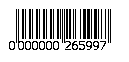 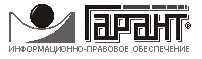 ДОГОВОР № 3011 от "___" мая 2021 г.ДОГОВОР № 3011 от "___" мая 2021 г.ДОГОВОР № 3011 от "___" мая 2021 г.ДОГОВОР № 3011 от "___" мая 2021 г.ДОГОВОР № 3011 от "___" мая 2021 г.ДОГОВОР № 3011 от "___" мая 2021 г.ДОГОВОР № 3011 от "___" мая 2021 г.ДОГОВОР № 3011 от "___" мая 2021 г.ДОГОВОР № 3011 от "___" мая 2021 г.ДОГОВОР № 3011 от "___" мая 2021 г.ДОГОВОР № 3011 от "___" мая 2021 г.ДОГОВОР № 3011 от "___" мая 2021 г."_____" мая 2021 г."_____" мая 2021 г."_____" мая 2021 г."_____" мая 2021 г."_____" мая 2021 г.г. Владимирг. Владимирг. Владимирг. Владимирг. Владимирг. ВладимирОбщество с ограниченной ответственностью "Гарант-Сервис", именуемое в дальнейшем «Исполнитель», в лице Директора Ховринцева Андрея Сергеевича, действующего на основании Устава, с одной стороны, и МУП БВКХ «Водоканал», именуемое в дальнейшем «Абонент», в лице Директора Алешиной Анастасии Алексеевны, действующего на основании Устава, с другой стороны, далее совместно именуемые «Стороны», заключили настоящий Договор о нижеследующем:Общество с ограниченной ответственностью "Гарант-Сервис", именуемое в дальнейшем «Исполнитель», в лице Директора Ховринцева Андрея Сергеевича, действующего на основании Устава, с одной стороны, и МУП БВКХ «Водоканал», именуемое в дальнейшем «Абонент», в лице Директора Алешиной Анастасии Алексеевны, действующего на основании Устава, с другой стороны, далее совместно именуемые «Стороны», заключили настоящий Договор о нижеследующем:Общество с ограниченной ответственностью "Гарант-Сервис", именуемое в дальнейшем «Исполнитель», в лице Директора Ховринцева Андрея Сергеевича, действующего на основании Устава, с одной стороны, и МУП БВКХ «Водоканал», именуемое в дальнейшем «Абонент», в лице Директора Алешиной Анастасии Алексеевны, действующего на основании Устава, с другой стороны, далее совместно именуемые «Стороны», заключили настоящий Договор о нижеследующем:Общество с ограниченной ответственностью "Гарант-Сервис", именуемое в дальнейшем «Исполнитель», в лице Директора Ховринцева Андрея Сергеевича, действующего на основании Устава, с одной стороны, и МУП БВКХ «Водоканал», именуемое в дальнейшем «Абонент», в лице Директора Алешиной Анастасии Алексеевны, действующего на основании Устава, с другой стороны, далее совместно именуемые «Стороны», заключили настоящий Договор о нижеследующем:Общество с ограниченной ответственностью "Гарант-Сервис", именуемое в дальнейшем «Исполнитель», в лице Директора Ховринцева Андрея Сергеевича, действующего на основании Устава, с одной стороны, и МУП БВКХ «Водоканал», именуемое в дальнейшем «Абонент», в лице Директора Алешиной Анастасии Алексеевны, действующего на основании Устава, с другой стороны, далее совместно именуемые «Стороны», заключили настоящий Договор о нижеследующем:Общество с ограниченной ответственностью "Гарант-Сервис", именуемое в дальнейшем «Исполнитель», в лице Директора Ховринцева Андрея Сергеевича, действующего на основании Устава, с одной стороны, и МУП БВКХ «Водоканал», именуемое в дальнейшем «Абонент», в лице Директора Алешиной Анастасии Алексеевны, действующего на основании Устава, с другой стороны, далее совместно именуемые «Стороны», заключили настоящий Договор о нижеследующем:Общество с ограниченной ответственностью "Гарант-Сервис", именуемое в дальнейшем «Исполнитель», в лице Директора Ховринцева Андрея Сергеевича, действующего на основании Устава, с одной стороны, и МУП БВКХ «Водоканал», именуемое в дальнейшем «Абонент», в лице Директора Алешиной Анастасии Алексеевны, действующего на основании Устава, с другой стороны, далее совместно именуемые «Стороны», заключили настоящий Договор о нижеследующем:Общество с ограниченной ответственностью "Гарант-Сервис", именуемое в дальнейшем «Исполнитель», в лице Директора Ховринцева Андрея Сергеевича, действующего на основании Устава, с одной стороны, и МУП БВКХ «Водоканал», именуемое в дальнейшем «Абонент», в лице Директора Алешиной Анастасии Алексеевны, действующего на основании Устава, с другой стороны, далее совместно именуемые «Стороны», заключили настоящий Договор о нижеследующем:Общество с ограниченной ответственностью "Гарант-Сервис", именуемое в дальнейшем «Исполнитель», в лице Директора Ховринцева Андрея Сергеевича, действующего на основании Устава, с одной стороны, и МУП БВКХ «Водоканал», именуемое в дальнейшем «Абонент», в лице Директора Алешиной Анастасии Алексеевны, действующего на основании Устава, с другой стороны, далее совместно именуемые «Стороны», заключили настоящий Договор о нижеследующем:Общество с ограниченной ответственностью "Гарант-Сервис", именуемое в дальнейшем «Исполнитель», в лице Директора Ховринцева Андрея Сергеевича, действующего на основании Устава, с одной стороны, и МУП БВКХ «Водоканал», именуемое в дальнейшем «Абонент», в лице Директора Алешиной Анастасии Алексеевны, действующего на основании Устава, с другой стороны, далее совместно именуемые «Стороны», заключили настоящий Договор о нижеследующем:Общество с ограниченной ответственностью "Гарант-Сервис", именуемое в дальнейшем «Исполнитель», в лице Директора Ховринцева Андрея Сергеевича, действующего на основании Устава, с одной стороны, и МУП БВКХ «Водоканал», именуемое в дальнейшем «Абонент», в лице Директора Алешиной Анастасии Алексеевны, действующего на основании Устава, с другой стороны, далее совместно именуемые «Стороны», заключили настоящий Договор о нижеследующем:Общество с ограниченной ответственностью "Гарант-Сервис", именуемое в дальнейшем «Исполнитель», в лице Директора Ховринцева Андрея Сергеевича, действующего на основании Устава, с одной стороны, и МУП БВКХ «Водоканал», именуемое в дальнейшем «Абонент», в лице Директора Алешиной Анастасии Алексеевны, действующего на основании Устава, с другой стороны, далее совместно именуемые «Стороны», заключили настоящий Договор о нижеследующем:1. ПРЕДМЕТ ДОГОВОРА1. ПРЕДМЕТ ДОГОВОРА1. ПРЕДМЕТ ДОГОВОРА1. ПРЕДМЕТ ДОГОВОРА1. ПРЕДМЕТ ДОГОВОРА1. ПРЕДМЕТ ДОГОВОРА1. ПРЕДМЕТ ДОГОВОРА1. ПРЕДМЕТ ДОГОВОРА1. ПРЕДМЕТ ДОГОВОРА1. ПРЕДМЕТ ДОГОВОРА1. ПРЕДМЕТ ДОГОВОРА1. ПРЕДМЕТ ДОГОВОРА1.1. Исполнитель оказывает Абоненту за абонентскую плату, определенную в разделе 4 настоящего Договора, услуги по подключению Абонента к комплекту частей Электронного периодического справочника «Система ГАРАНТ» с актуализируемым наполнением, размещенного в телекоммуникационной сети Интернет, (информационного продукта вычислительной техники), содержащего информацию о текущем состоянии законодательства Российской Федерации (далее - Справочник) на срок, указанный в настоящем  Договоре, а Абонент обязуется внести абонентский платеж в размере, указанном в разделе 4 настоящего  Договора.1.1. Исполнитель оказывает Абоненту за абонентскую плату, определенную в разделе 4 настоящего Договора, услуги по подключению Абонента к комплекту частей Электронного периодического справочника «Система ГАРАНТ» с актуализируемым наполнением, размещенного в телекоммуникационной сети Интернет, (информационного продукта вычислительной техники), содержащего информацию о текущем состоянии законодательства Российской Федерации (далее - Справочник) на срок, указанный в настоящем  Договоре, а Абонент обязуется внести абонентский платеж в размере, указанном в разделе 4 настоящего  Договора.1.1. Исполнитель оказывает Абоненту за абонентскую плату, определенную в разделе 4 настоящего Договора, услуги по подключению Абонента к комплекту частей Электронного периодического справочника «Система ГАРАНТ» с актуализируемым наполнением, размещенного в телекоммуникационной сети Интернет, (информационного продукта вычислительной техники), содержащего информацию о текущем состоянии законодательства Российской Федерации (далее - Справочник) на срок, указанный в настоящем  Договоре, а Абонент обязуется внести абонентский платеж в размере, указанном в разделе 4 настоящего  Договора.1.1. Исполнитель оказывает Абоненту за абонентскую плату, определенную в разделе 4 настоящего Договора, услуги по подключению Абонента к комплекту частей Электронного периодического справочника «Система ГАРАНТ» с актуализируемым наполнением, размещенного в телекоммуникационной сети Интернет, (информационного продукта вычислительной техники), содержащего информацию о текущем состоянии законодательства Российской Федерации (далее - Справочник) на срок, указанный в настоящем  Договоре, а Абонент обязуется внести абонентский платеж в размере, указанном в разделе 4 настоящего  Договора.1.1. Исполнитель оказывает Абоненту за абонентскую плату, определенную в разделе 4 настоящего Договора, услуги по подключению Абонента к комплекту частей Электронного периодического справочника «Система ГАРАНТ» с актуализируемым наполнением, размещенного в телекоммуникационной сети Интернет, (информационного продукта вычислительной техники), содержащего информацию о текущем состоянии законодательства Российской Федерации (далее - Справочник) на срок, указанный в настоящем  Договоре, а Абонент обязуется внести абонентский платеж в размере, указанном в разделе 4 настоящего  Договора.1.1. Исполнитель оказывает Абоненту за абонентскую плату, определенную в разделе 4 настоящего Договора, услуги по подключению Абонента к комплекту частей Электронного периодического справочника «Система ГАРАНТ» с актуализируемым наполнением, размещенного в телекоммуникационной сети Интернет, (информационного продукта вычислительной техники), содержащего информацию о текущем состоянии законодательства Российской Федерации (далее - Справочник) на срок, указанный в настоящем  Договоре, а Абонент обязуется внести абонентский платеж в размере, указанном в разделе 4 настоящего  Договора.1.1. Исполнитель оказывает Абоненту за абонентскую плату, определенную в разделе 4 настоящего Договора, услуги по подключению Абонента к комплекту частей Электронного периодического справочника «Система ГАРАНТ» с актуализируемым наполнением, размещенного в телекоммуникационной сети Интернет, (информационного продукта вычислительной техники), содержащего информацию о текущем состоянии законодательства Российской Федерации (далее - Справочник) на срок, указанный в настоящем  Договоре, а Абонент обязуется внести абонентский платеж в размере, указанном в разделе 4 настоящего  Договора.1.1. Исполнитель оказывает Абоненту за абонентскую плату, определенную в разделе 4 настоящего Договора, услуги по подключению Абонента к комплекту частей Электронного периодического справочника «Система ГАРАНТ» с актуализируемым наполнением, размещенного в телекоммуникационной сети Интернет, (информационного продукта вычислительной техники), содержащего информацию о текущем состоянии законодательства Российской Федерации (далее - Справочник) на срок, указанный в настоящем  Договоре, а Абонент обязуется внести абонентский платеж в размере, указанном в разделе 4 настоящего  Договора.1.1. Исполнитель оказывает Абоненту за абонентскую плату, определенную в разделе 4 настоящего Договора, услуги по подключению Абонента к комплекту частей Электронного периодического справочника «Система ГАРАНТ» с актуализируемым наполнением, размещенного в телекоммуникационной сети Интернет, (информационного продукта вычислительной техники), содержащего информацию о текущем состоянии законодательства Российской Федерации (далее - Справочник) на срок, указанный в настоящем  Договоре, а Абонент обязуется внести абонентский платеж в размере, указанном в разделе 4 настоящего  Договора.1.1. Исполнитель оказывает Абоненту за абонентскую плату, определенную в разделе 4 настоящего Договора, услуги по подключению Абонента к комплекту частей Электронного периодического справочника «Система ГАРАНТ» с актуализируемым наполнением, размещенного в телекоммуникационной сети Интернет, (информационного продукта вычислительной техники), содержащего информацию о текущем состоянии законодательства Российской Федерации (далее - Справочник) на срок, указанный в настоящем  Договоре, а Абонент обязуется внести абонентский платеж в размере, указанном в разделе 4 настоящего  Договора.1.1. Исполнитель оказывает Абоненту за абонентскую плату, определенную в разделе 4 настоящего Договора, услуги по подключению Абонента к комплекту частей Электронного периодического справочника «Система ГАРАНТ» с актуализируемым наполнением, размещенного в телекоммуникационной сети Интернет, (информационного продукта вычислительной техники), содержащего информацию о текущем состоянии законодательства Российской Федерации (далее - Справочник) на срок, указанный в настоящем  Договоре, а Абонент обязуется внести абонентский платеж в размере, указанном в разделе 4 настоящего  Договора.1.1. Исполнитель оказывает Абоненту за абонентскую плату, определенную в разделе 4 настоящего Договора, услуги по подключению Абонента к комплекту частей Электронного периодического справочника «Система ГАРАНТ» с актуализируемым наполнением, размещенного в телекоммуникационной сети Интернет, (информационного продукта вычислительной техники), содержащего информацию о текущем состоянии законодательства Российской Федерации (далее - Справочник) на срок, указанный в настоящем  Договоре, а Абонент обязуется внести абонентский платеж в размере, указанном в разделе 4 настоящего  Договора.2. ПРАВА И ОБЯЗАННОСТИ СТОРОН2. ПРАВА И ОБЯЗАННОСТИ СТОРОН2. ПРАВА И ОБЯЗАННОСТИ СТОРОН2. ПРАВА И ОБЯЗАННОСТИ СТОРОН2. ПРАВА И ОБЯЗАННОСТИ СТОРОН2. ПРАВА И ОБЯЗАННОСТИ СТОРОН2. ПРАВА И ОБЯЗАННОСТИ СТОРОН2. ПРАВА И ОБЯЗАННОСТИ СТОРОН2. ПРАВА И ОБЯЗАННОСТИ СТОРОН2. ПРАВА И ОБЯЗАННОСТИ СТОРОН2. ПРАВА И ОБЯЗАННОСТИ СТОРОН2. ПРАВА И ОБЯЗАННОСТИ СТОРОН2.1. На комплект частей Справочника, к которому подключается Абонент, оформляется Структура комплекта (Приложение 1 к настоящему  Договору).  В Структуре комплекта указывается адрес(-а) электронной почты Абонента, используемый(-ые) при оказании услуг Исполнителем.2.1. На комплект частей Справочника, к которому подключается Абонент, оформляется Структура комплекта (Приложение 1 к настоящему  Договору).  В Структуре комплекта указывается адрес(-а) электронной почты Абонента, используемый(-ые) при оказании услуг Исполнителем.2.1. На комплект частей Справочника, к которому подключается Абонент, оформляется Структура комплекта (Приложение 1 к настоящему  Договору).  В Структуре комплекта указывается адрес(-а) электронной почты Абонента, используемый(-ые) при оказании услуг Исполнителем.2.1. На комплект частей Справочника, к которому подключается Абонент, оформляется Структура комплекта (Приложение 1 к настоящему  Договору).  В Структуре комплекта указывается адрес(-а) электронной почты Абонента, используемый(-ые) при оказании услуг Исполнителем.2.1. На комплект частей Справочника, к которому подключается Абонент, оформляется Структура комплекта (Приложение 1 к настоящему  Договору).  В Структуре комплекта указывается адрес(-а) электронной почты Абонента, используемый(-ые) при оказании услуг Исполнителем.2.1. На комплект частей Справочника, к которому подключается Абонент, оформляется Структура комплекта (Приложение 1 к настоящему  Договору).  В Структуре комплекта указывается адрес(-а) электронной почты Абонента, используемый(-ые) при оказании услуг Исполнителем.2.1. На комплект частей Справочника, к которому подключается Абонент, оформляется Структура комплекта (Приложение 1 к настоящему  Договору).  В Структуре комплекта указывается адрес(-а) электронной почты Абонента, используемый(-ые) при оказании услуг Исполнителем.2.1. На комплект частей Справочника, к которому подключается Абонент, оформляется Структура комплекта (Приложение 1 к настоящему  Договору).  В Структуре комплекта указывается адрес(-а) электронной почты Абонента, используемый(-ые) при оказании услуг Исполнителем.2.1. На комплект частей Справочника, к которому подключается Абонент, оформляется Структура комплекта (Приложение 1 к настоящему  Договору).  В Структуре комплекта указывается адрес(-а) электронной почты Абонента, используемый(-ые) при оказании услуг Исполнителем.2.1. На комплект частей Справочника, к которому подключается Абонент, оформляется Структура комплекта (Приложение 1 к настоящему  Договору).  В Структуре комплекта указывается адрес(-а) электронной почты Абонента, используемый(-ые) при оказании услуг Исполнителем.2.1. На комплект частей Справочника, к которому подключается Абонент, оформляется Структура комплекта (Приложение 1 к настоящему  Договору).  В Структуре комплекта указывается адрес(-а) электронной почты Абонента, используемый(-ые) при оказании услуг Исполнителем.2.1. На комплект частей Справочника, к которому подключается Абонент, оформляется Структура комплекта (Приложение 1 к настоящему  Договору).  В Структуре комплекта указывается адрес(-а) электронной почты Абонента, используемый(-ые) при оказании услуг Исполнителем.2.2. Абонент не может никаким образом передавать информацию третьим лицам ни полностью, ни частично - за исключением случаев, предусмотренных в п. 2.4. настоящего Договора.2.2. Абонент не может никаким образом передавать информацию третьим лицам ни полностью, ни частично - за исключением случаев, предусмотренных в п. 2.4. настоящего Договора.2.2. Абонент не может никаким образом передавать информацию третьим лицам ни полностью, ни частично - за исключением случаев, предусмотренных в п. 2.4. настоящего Договора.2.2. Абонент не может никаким образом передавать информацию третьим лицам ни полностью, ни частично - за исключением случаев, предусмотренных в п. 2.4. настоящего Договора.2.2. Абонент не может никаким образом передавать информацию третьим лицам ни полностью, ни частично - за исключением случаев, предусмотренных в п. 2.4. настоящего Договора.2.2. Абонент не может никаким образом передавать информацию третьим лицам ни полностью, ни частично - за исключением случаев, предусмотренных в п. 2.4. настоящего Договора.2.2. Абонент не может никаким образом передавать информацию третьим лицам ни полностью, ни частично - за исключением случаев, предусмотренных в п. 2.4. настоящего Договора.2.2. Абонент не может никаким образом передавать информацию третьим лицам ни полностью, ни частично - за исключением случаев, предусмотренных в п. 2.4. настоящего Договора.2.2. Абонент не может никаким образом передавать информацию третьим лицам ни полностью, ни частично - за исключением случаев, предусмотренных в п. 2.4. настоящего Договора.2.2. Абонент не может никаким образом передавать информацию третьим лицам ни полностью, ни частично - за исключением случаев, предусмотренных в п. 2.4. настоящего Договора.2.2. Абонент не может никаким образом передавать информацию третьим лицам ни полностью, ни частично - за исключением случаев, предусмотренных в п. 2.4. настоящего Договора.2.2. Абонент не может никаким образом передавать информацию третьим лицам ни полностью, ни частично - за исключением случаев, предусмотренных в п. 2.4. настоящего Договора.2.3. Абонент обязуется соблюдать законодательство об авторских правах и по возможности сообщать Исполнителю об известных Абоненту случаях использования контрафактных экземпляров Справочника или неправомерного подключения к Справочнику в сети Интернет.2.3. Абонент обязуется соблюдать законодательство об авторских правах и по возможности сообщать Исполнителю об известных Абоненту случаях использования контрафактных экземпляров Справочника или неправомерного подключения к Справочнику в сети Интернет.2.3. Абонент обязуется соблюдать законодательство об авторских правах и по возможности сообщать Исполнителю об известных Абоненту случаях использования контрафактных экземпляров Справочника или неправомерного подключения к Справочнику в сети Интернет.2.3. Абонент обязуется соблюдать законодательство об авторских правах и по возможности сообщать Исполнителю об известных Абоненту случаях использования контрафактных экземпляров Справочника или неправомерного подключения к Справочнику в сети Интернет.2.3. Абонент обязуется соблюдать законодательство об авторских правах и по возможности сообщать Исполнителю об известных Абоненту случаях использования контрафактных экземпляров Справочника или неправомерного подключения к Справочнику в сети Интернет.2.3. Абонент обязуется соблюдать законодательство об авторских правах и по возможности сообщать Исполнителю об известных Абоненту случаях использования контрафактных экземпляров Справочника или неправомерного подключения к Справочнику в сети Интернет.2.3. Абонент обязуется соблюдать законодательство об авторских правах и по возможности сообщать Исполнителю об известных Абоненту случаях использования контрафактных экземпляров Справочника или неправомерного подключения к Справочнику в сети Интернет.2.3. Абонент обязуется соблюдать законодательство об авторских правах и по возможности сообщать Исполнителю об известных Абоненту случаях использования контрафактных экземпляров Справочника или неправомерного подключения к Справочнику в сети Интернет.2.3. Абонент обязуется соблюдать законодательство об авторских правах и по возможности сообщать Исполнителю об известных Абоненту случаях использования контрафактных экземпляров Справочника или неправомерного подключения к Справочнику в сети Интернет.2.3. Абонент обязуется соблюдать законодательство об авторских правах и по возможности сообщать Исполнителю об известных Абоненту случаях использования контрафактных экземпляров Справочника или неправомерного подключения к Справочнику в сети Интернет.2.3. Абонент обязуется соблюдать законодательство об авторских правах и по возможности сообщать Исполнителю об известных Абоненту случаях использования контрафактных экземпляров Справочника или неправомерного подключения к Справочнику в сети Интернет.2.3. Абонент обязуется соблюдать законодательство об авторских правах и по возможности сообщать Исполнителю об известных Абоненту случаях использования контрафактных экземпляров Справочника или неправомерного подключения к Справочнику в сети Интернет.2.4. Если обычный род коммерческой деятельности Абонента состоит в предоставлении консультаций третьим лицам, то для предоставления консультаций своим клиентам Абонент имеет право осуществлять подбор информации для ее копирования и распечатки. При этом такому клиенту может передаваться только одна копия распечатки;  информация, которая содержится в этой копии, должна непосредственно относиться к предмету консультации, предоставленной данному клиенту. На  копии должно быть указание на то, что источником данной информации является Справочник, указанный в п.1.1. Никакое иное предоставление Абонентом информации из Справочника третьим лицам не допускается.2.4. Если обычный род коммерческой деятельности Абонента состоит в предоставлении консультаций третьим лицам, то для предоставления консультаций своим клиентам Абонент имеет право осуществлять подбор информации для ее копирования и распечатки. При этом такому клиенту может передаваться только одна копия распечатки;  информация, которая содержится в этой копии, должна непосредственно относиться к предмету консультации, предоставленной данному клиенту. На  копии должно быть указание на то, что источником данной информации является Справочник, указанный в п.1.1. Никакое иное предоставление Абонентом информации из Справочника третьим лицам не допускается.2.4. Если обычный род коммерческой деятельности Абонента состоит в предоставлении консультаций третьим лицам, то для предоставления консультаций своим клиентам Абонент имеет право осуществлять подбор информации для ее копирования и распечатки. При этом такому клиенту может передаваться только одна копия распечатки;  информация, которая содержится в этой копии, должна непосредственно относиться к предмету консультации, предоставленной данному клиенту. На  копии должно быть указание на то, что источником данной информации является Справочник, указанный в п.1.1. Никакое иное предоставление Абонентом информации из Справочника третьим лицам не допускается.2.4. Если обычный род коммерческой деятельности Абонента состоит в предоставлении консультаций третьим лицам, то для предоставления консультаций своим клиентам Абонент имеет право осуществлять подбор информации для ее копирования и распечатки. При этом такому клиенту может передаваться только одна копия распечатки;  информация, которая содержится в этой копии, должна непосредственно относиться к предмету консультации, предоставленной данному клиенту. На  копии должно быть указание на то, что источником данной информации является Справочник, указанный в п.1.1. Никакое иное предоставление Абонентом информации из Справочника третьим лицам не допускается.2.4. Если обычный род коммерческой деятельности Абонента состоит в предоставлении консультаций третьим лицам, то для предоставления консультаций своим клиентам Абонент имеет право осуществлять подбор информации для ее копирования и распечатки. При этом такому клиенту может передаваться только одна копия распечатки;  информация, которая содержится в этой копии, должна непосредственно относиться к предмету консультации, предоставленной данному клиенту. На  копии должно быть указание на то, что источником данной информации является Справочник, указанный в п.1.1. Никакое иное предоставление Абонентом информации из Справочника третьим лицам не допускается.2.4. Если обычный род коммерческой деятельности Абонента состоит в предоставлении консультаций третьим лицам, то для предоставления консультаций своим клиентам Абонент имеет право осуществлять подбор информации для ее копирования и распечатки. При этом такому клиенту может передаваться только одна копия распечатки;  информация, которая содержится в этой копии, должна непосредственно относиться к предмету консультации, предоставленной данному клиенту. На  копии должно быть указание на то, что источником данной информации является Справочник, указанный в п.1.1. Никакое иное предоставление Абонентом информации из Справочника третьим лицам не допускается.2.4. Если обычный род коммерческой деятельности Абонента состоит в предоставлении консультаций третьим лицам, то для предоставления консультаций своим клиентам Абонент имеет право осуществлять подбор информации для ее копирования и распечатки. При этом такому клиенту может передаваться только одна копия распечатки;  информация, которая содержится в этой копии, должна непосредственно относиться к предмету консультации, предоставленной данному клиенту. На  копии должно быть указание на то, что источником данной информации является Справочник, указанный в п.1.1. Никакое иное предоставление Абонентом информации из Справочника третьим лицам не допускается.2.4. Если обычный род коммерческой деятельности Абонента состоит в предоставлении консультаций третьим лицам, то для предоставления консультаций своим клиентам Абонент имеет право осуществлять подбор информации для ее копирования и распечатки. При этом такому клиенту может передаваться только одна копия распечатки;  информация, которая содержится в этой копии, должна непосредственно относиться к предмету консультации, предоставленной данному клиенту. На  копии должно быть указание на то, что источником данной информации является Справочник, указанный в п.1.1. Никакое иное предоставление Абонентом информации из Справочника третьим лицам не допускается.2.4. Если обычный род коммерческой деятельности Абонента состоит в предоставлении консультаций третьим лицам, то для предоставления консультаций своим клиентам Абонент имеет право осуществлять подбор информации для ее копирования и распечатки. При этом такому клиенту может передаваться только одна копия распечатки;  информация, которая содержится в этой копии, должна непосредственно относиться к предмету консультации, предоставленной данному клиенту. На  копии должно быть указание на то, что источником данной информации является Справочник, указанный в п.1.1. Никакое иное предоставление Абонентом информации из Справочника третьим лицам не допускается.2.4. Если обычный род коммерческой деятельности Абонента состоит в предоставлении консультаций третьим лицам, то для предоставления консультаций своим клиентам Абонент имеет право осуществлять подбор информации для ее копирования и распечатки. При этом такому клиенту может передаваться только одна копия распечатки;  информация, которая содержится в этой копии, должна непосредственно относиться к предмету консультации, предоставленной данному клиенту. На  копии должно быть указание на то, что источником данной информации является Справочник, указанный в п.1.1. Никакое иное предоставление Абонентом информации из Справочника третьим лицам не допускается.2.4. Если обычный род коммерческой деятельности Абонента состоит в предоставлении консультаций третьим лицам, то для предоставления консультаций своим клиентам Абонент имеет право осуществлять подбор информации для ее копирования и распечатки. При этом такому клиенту может передаваться только одна копия распечатки;  информация, которая содержится в этой копии, должна непосредственно относиться к предмету консультации, предоставленной данному клиенту. На  копии должно быть указание на то, что источником данной информации является Справочник, указанный в п.1.1. Никакое иное предоставление Абонентом информации из Справочника третьим лицам не допускается.2.4. Если обычный род коммерческой деятельности Абонента состоит в предоставлении консультаций третьим лицам, то для предоставления консультаций своим клиентам Абонент имеет право осуществлять подбор информации для ее копирования и распечатки. При этом такому клиенту может передаваться только одна копия распечатки;  информация, которая содержится в этой копии, должна непосредственно относиться к предмету консультации, предоставленной данному клиенту. На  копии должно быть указание на то, что источником данной информации является Справочник, указанный в п.1.1. Никакое иное предоставление Абонентом информации из Справочника третьим лицам не допускается.2.5. Абонент обязуется внести абонентский платеж в размере и в порядке, указанном в разделе 4 настоящего Договора.2.5. Абонент обязуется внести абонентский платеж в размере и в порядке, указанном в разделе 4 настоящего Договора.2.5. Абонент обязуется внести абонентский платеж в размере и в порядке, указанном в разделе 4 настоящего Договора.2.5. Абонент обязуется внести абонентский платеж в размере и в порядке, указанном в разделе 4 настоящего Договора.2.5. Абонент обязуется внести абонентский платеж в размере и в порядке, указанном в разделе 4 настоящего Договора.2.5. Абонент обязуется внести абонентский платеж в размере и в порядке, указанном в разделе 4 настоящего Договора.2.5. Абонент обязуется внести абонентский платеж в размере и в порядке, указанном в разделе 4 настоящего Договора.2.5. Абонент обязуется внести абонентский платеж в размере и в порядке, указанном в разделе 4 настоящего Договора.2.5. Абонент обязуется внести абонентский платеж в размере и в порядке, указанном в разделе 4 настоящего Договора.2.5. Абонент обязуется внести абонентский платеж в размере и в порядке, указанном в разделе 4 настоящего Договора.2.5. Абонент обязуется внести абонентский платеж в размере и в порядке, указанном в разделе 4 настоящего Договора.2.5. Абонент обязуется внести абонентский платеж в размере и в порядке, указанном в разделе 4 настоящего Договора.2.6. Абонент вправе использовать Службу поддержки клиентов. При контакте с Исполнителем Абонент обязуется сообщить Исполнителю номер регистрационного листа.2.6. Абонент вправе использовать Службу поддержки клиентов. При контакте с Исполнителем Абонент обязуется сообщить Исполнителю номер регистрационного листа.2.6. Абонент вправе использовать Службу поддержки клиентов. При контакте с Исполнителем Абонент обязуется сообщить Исполнителю номер регистрационного листа.2.6. Абонент вправе использовать Службу поддержки клиентов. При контакте с Исполнителем Абонент обязуется сообщить Исполнителю номер регистрационного листа.2.6. Абонент вправе использовать Службу поддержки клиентов. При контакте с Исполнителем Абонент обязуется сообщить Исполнителю номер регистрационного листа.2.6. Абонент вправе использовать Службу поддержки клиентов. При контакте с Исполнителем Абонент обязуется сообщить Исполнителю номер регистрационного листа.2.6. Абонент вправе использовать Службу поддержки клиентов. При контакте с Исполнителем Абонент обязуется сообщить Исполнителю номер регистрационного листа.2.6. Абонент вправе использовать Службу поддержки клиентов. При контакте с Исполнителем Абонент обязуется сообщить Исполнителю номер регистрационного листа.2.6. Абонент вправе использовать Службу поддержки клиентов. При контакте с Исполнителем Абонент обязуется сообщить Исполнителю номер регистрационного листа.2.6. Абонент вправе использовать Службу поддержки клиентов. При контакте с Исполнителем Абонент обязуется сообщить Исполнителю номер регистрационного листа.2.6. Абонент вправе использовать Службу поддержки клиентов. При контакте с Исполнителем Абонент обязуется сообщить Исполнителю номер регистрационного листа.2.6. Абонент вправе использовать Службу поддержки клиентов. При контакте с Исполнителем Абонент обязуется сообщить Исполнителю номер регистрационного листа.2.7. Абонент имеет право получать индивидуальные консультации от Исполнителя по эффективной работе со Справочником в электронном виде по каналам связи  посредством телекоммуникационной сети Интернет.2.7. Абонент имеет право получать индивидуальные консультации от Исполнителя по эффективной работе со Справочником в электронном виде по каналам связи  посредством телекоммуникационной сети Интернет.2.7. Абонент имеет право получать индивидуальные консультации от Исполнителя по эффективной работе со Справочником в электронном виде по каналам связи  посредством телекоммуникационной сети Интернет.2.7. Абонент имеет право получать индивидуальные консультации от Исполнителя по эффективной работе со Справочником в электронном виде по каналам связи  посредством телекоммуникационной сети Интернет.2.7. Абонент имеет право получать индивидуальные консультации от Исполнителя по эффективной работе со Справочником в электронном виде по каналам связи  посредством телекоммуникационной сети Интернет.2.7. Абонент имеет право получать индивидуальные консультации от Исполнителя по эффективной работе со Справочником в электронном виде по каналам связи  посредством телекоммуникационной сети Интернет.2.7. Абонент имеет право получать индивидуальные консультации от Исполнителя по эффективной работе со Справочником в электронном виде по каналам связи  посредством телекоммуникационной сети Интернет.2.7. Абонент имеет право получать индивидуальные консультации от Исполнителя по эффективной работе со Справочником в электронном виде по каналам связи  посредством телекоммуникационной сети Интернет.2.7. Абонент имеет право получать индивидуальные консультации от Исполнителя по эффективной работе со Справочником в электронном виде по каналам связи  посредством телекоммуникационной сети Интернет.2.7. Абонент имеет право получать индивидуальные консультации от Исполнителя по эффективной работе со Справочником в электронном виде по каналам связи  посредством телекоммуникационной сети Интернет.2.7. Абонент имеет право получать индивидуальные консультации от Исполнителя по эффективной работе со Справочником в электронном виде по каналам связи  посредством телекоммуникационной сети Интернет.2.7. Абонент имеет право получать индивидуальные консультации от Исполнителя по эффективной работе со Справочником в электронном виде по каналам связи  посредством телекоммуникационной сети Интернет.2.8. Наличие почтового адреса и адреса  электронной почты является для Исполнителя необходимым условием исполнения обязательств по настоящему Договору. Абонент обязан сообщать о своем новом почтовом адресе и адресе электронной почты в срок, позволяющий Исполнителю исполнить взятое на себя обязательство надлежащим образом.2.8. Наличие почтового адреса и адреса  электронной почты является для Исполнителя необходимым условием исполнения обязательств по настоящему Договору. Абонент обязан сообщать о своем новом почтовом адресе и адресе электронной почты в срок, позволяющий Исполнителю исполнить взятое на себя обязательство надлежащим образом.2.8. Наличие почтового адреса и адреса  электронной почты является для Исполнителя необходимым условием исполнения обязательств по настоящему Договору. Абонент обязан сообщать о своем новом почтовом адресе и адресе электронной почты в срок, позволяющий Исполнителю исполнить взятое на себя обязательство надлежащим образом.2.8. Наличие почтового адреса и адреса  электронной почты является для Исполнителя необходимым условием исполнения обязательств по настоящему Договору. Абонент обязан сообщать о своем новом почтовом адресе и адресе электронной почты в срок, позволяющий Исполнителю исполнить взятое на себя обязательство надлежащим образом.2.8. Наличие почтового адреса и адреса  электронной почты является для Исполнителя необходимым условием исполнения обязательств по настоящему Договору. Абонент обязан сообщать о своем новом почтовом адресе и адресе электронной почты в срок, позволяющий Исполнителю исполнить взятое на себя обязательство надлежащим образом.2.8. Наличие почтового адреса и адреса  электронной почты является для Исполнителя необходимым условием исполнения обязательств по настоящему Договору. Абонент обязан сообщать о своем новом почтовом адресе и адресе электронной почты в срок, позволяющий Исполнителю исполнить взятое на себя обязательство надлежащим образом.2.8. Наличие почтового адреса и адреса  электронной почты является для Исполнителя необходимым условием исполнения обязательств по настоящему Договору. Абонент обязан сообщать о своем новом почтовом адресе и адресе электронной почты в срок, позволяющий Исполнителю исполнить взятое на себя обязательство надлежащим образом.2.8. Наличие почтового адреса и адреса  электронной почты является для Исполнителя необходимым условием исполнения обязательств по настоящему Договору. Абонент обязан сообщать о своем новом почтовом адресе и адресе электронной почты в срок, позволяющий Исполнителю исполнить взятое на себя обязательство надлежащим образом.2.8. Наличие почтового адреса и адреса  электронной почты является для Исполнителя необходимым условием исполнения обязательств по настоящему Договору. Абонент обязан сообщать о своем новом почтовом адресе и адресе электронной почты в срок, позволяющий Исполнителю исполнить взятое на себя обязательство надлежащим образом.2.8. Наличие почтового адреса и адреса  электронной почты является для Исполнителя необходимым условием исполнения обязательств по настоящему Договору. Абонент обязан сообщать о своем новом почтовом адресе и адресе электронной почты в срок, позволяющий Исполнителю исполнить взятое на себя обязательство надлежащим образом.2.8. Наличие почтового адреса и адреса  электронной почты является для Исполнителя необходимым условием исполнения обязательств по настоящему Договору. Абонент обязан сообщать о своем новом почтовом адресе и адресе электронной почты в срок, позволяющий Исполнителю исполнить взятое на себя обязательство надлежащим образом.2.8. Наличие почтового адреса и адреса  электронной почты является для Исполнителя необходимым условием исполнения обязательств по настоящему Договору. Абонент обязан сообщать о своем новом почтовом адресе и адресе электронной почты в срок, позволяющий Исполнителю исполнить взятое на себя обязательство надлежащим образом.2.9. Абонент при получении регистрационного листа предоставляет Исполнителю данные о представителе Абонента и контактную информацию. С целью организации  обслуживания указанные данные фиксируются и обрабатываются Исполнителем.2.9. Абонент при получении регистрационного листа предоставляет Исполнителю данные о представителе Абонента и контактную информацию. С целью организации  обслуживания указанные данные фиксируются и обрабатываются Исполнителем.2.9. Абонент при получении регистрационного листа предоставляет Исполнителю данные о представителе Абонента и контактную информацию. С целью организации  обслуживания указанные данные фиксируются и обрабатываются Исполнителем.2.9. Абонент при получении регистрационного листа предоставляет Исполнителю данные о представителе Абонента и контактную информацию. С целью организации  обслуживания указанные данные фиксируются и обрабатываются Исполнителем.2.9. Абонент при получении регистрационного листа предоставляет Исполнителю данные о представителе Абонента и контактную информацию. С целью организации  обслуживания указанные данные фиксируются и обрабатываются Исполнителем.2.9. Абонент при получении регистрационного листа предоставляет Исполнителю данные о представителе Абонента и контактную информацию. С целью организации  обслуживания указанные данные фиксируются и обрабатываются Исполнителем.2.9. Абонент при получении регистрационного листа предоставляет Исполнителю данные о представителе Абонента и контактную информацию. С целью организации  обслуживания указанные данные фиксируются и обрабатываются Исполнителем.2.9. Абонент при получении регистрационного листа предоставляет Исполнителю данные о представителе Абонента и контактную информацию. С целью организации  обслуживания указанные данные фиксируются и обрабатываются Исполнителем.2.9. Абонент при получении регистрационного листа предоставляет Исполнителю данные о представителе Абонента и контактную информацию. С целью организации  обслуживания указанные данные фиксируются и обрабатываются Исполнителем.2.9. Абонент при получении регистрационного листа предоставляет Исполнителю данные о представителе Абонента и контактную информацию. С целью организации  обслуживания указанные данные фиксируются и обрабатываются Исполнителем.2.9. Абонент при получении регистрационного листа предоставляет Исполнителю данные о представителе Абонента и контактную информацию. С целью организации  обслуживания указанные данные фиксируются и обрабатываются Исполнителем.2.9. Абонент при получении регистрационного листа предоставляет Исполнителю данные о представителе Абонента и контактную информацию. С целью организации  обслуживания указанные данные фиксируются и обрабатываются Исполнителем.2.10. Абонент осуществляет работу со Справочником в электронном виде по каналам связи посредством телекоммуникационной сети Интернет в соответствии с Правилами работы со Справочником в электронном виде по каналам связи посредством телекоммуникационной сети Интернет (далее - Правила работы), размещаемыми в электронном виде в сети Интернет http://www.garant.ru/mobileonline/rules. Подписание Абонентом настоящего Договора означает, что Абонент с Правилами работы ознакомлен, принимает их и обязуется выполнять в полном объеме. Исполнитель вправе вносить изменения в Правила работы в одностороннем порядке. Функционирование Справочника защищено с помощью cookie браузера определенного вида.2.10. Абонент осуществляет работу со Справочником в электронном виде по каналам связи посредством телекоммуникационной сети Интернет в соответствии с Правилами работы со Справочником в электронном виде по каналам связи посредством телекоммуникационной сети Интернет (далее - Правила работы), размещаемыми в электронном виде в сети Интернет http://www.garant.ru/mobileonline/rules. Подписание Абонентом настоящего Договора означает, что Абонент с Правилами работы ознакомлен, принимает их и обязуется выполнять в полном объеме. Исполнитель вправе вносить изменения в Правила работы в одностороннем порядке. Функционирование Справочника защищено с помощью cookie браузера определенного вида.2.10. Абонент осуществляет работу со Справочником в электронном виде по каналам связи посредством телекоммуникационной сети Интернет в соответствии с Правилами работы со Справочником в электронном виде по каналам связи посредством телекоммуникационной сети Интернет (далее - Правила работы), размещаемыми в электронном виде в сети Интернет http://www.garant.ru/mobileonline/rules. Подписание Абонентом настоящего Договора означает, что Абонент с Правилами работы ознакомлен, принимает их и обязуется выполнять в полном объеме. Исполнитель вправе вносить изменения в Правила работы в одностороннем порядке. Функционирование Справочника защищено с помощью cookie браузера определенного вида.2.10. Абонент осуществляет работу со Справочником в электронном виде по каналам связи посредством телекоммуникационной сети Интернет в соответствии с Правилами работы со Справочником в электронном виде по каналам связи посредством телекоммуникационной сети Интернет (далее - Правила работы), размещаемыми в электронном виде в сети Интернет http://www.garant.ru/mobileonline/rules. Подписание Абонентом настоящего Договора означает, что Абонент с Правилами работы ознакомлен, принимает их и обязуется выполнять в полном объеме. Исполнитель вправе вносить изменения в Правила работы в одностороннем порядке. Функционирование Справочника защищено с помощью cookie браузера определенного вида.2.10. Абонент осуществляет работу со Справочником в электронном виде по каналам связи посредством телекоммуникационной сети Интернет в соответствии с Правилами работы со Справочником в электронном виде по каналам связи посредством телекоммуникационной сети Интернет (далее - Правила работы), размещаемыми в электронном виде в сети Интернет http://www.garant.ru/mobileonline/rules. Подписание Абонентом настоящего Договора означает, что Абонент с Правилами работы ознакомлен, принимает их и обязуется выполнять в полном объеме. Исполнитель вправе вносить изменения в Правила работы в одностороннем порядке. Функционирование Справочника защищено с помощью cookie браузера определенного вида.2.10. Абонент осуществляет работу со Справочником в электронном виде по каналам связи посредством телекоммуникационной сети Интернет в соответствии с Правилами работы со Справочником в электронном виде по каналам связи посредством телекоммуникационной сети Интернет (далее - Правила работы), размещаемыми в электронном виде в сети Интернет http://www.garant.ru/mobileonline/rules. Подписание Абонентом настоящего Договора означает, что Абонент с Правилами работы ознакомлен, принимает их и обязуется выполнять в полном объеме. Исполнитель вправе вносить изменения в Правила работы в одностороннем порядке. Функционирование Справочника защищено с помощью cookie браузера определенного вида.2.10. Абонент осуществляет работу со Справочником в электронном виде по каналам связи посредством телекоммуникационной сети Интернет в соответствии с Правилами работы со Справочником в электронном виде по каналам связи посредством телекоммуникационной сети Интернет (далее - Правила работы), размещаемыми в электронном виде в сети Интернет http://www.garant.ru/mobileonline/rules. Подписание Абонентом настоящего Договора означает, что Абонент с Правилами работы ознакомлен, принимает их и обязуется выполнять в полном объеме. Исполнитель вправе вносить изменения в Правила работы в одностороннем порядке. Функционирование Справочника защищено с помощью cookie браузера определенного вида.2.10. Абонент осуществляет работу со Справочником в электронном виде по каналам связи посредством телекоммуникационной сети Интернет в соответствии с Правилами работы со Справочником в электронном виде по каналам связи посредством телекоммуникационной сети Интернет (далее - Правила работы), размещаемыми в электронном виде в сети Интернет http://www.garant.ru/mobileonline/rules. Подписание Абонентом настоящего Договора означает, что Абонент с Правилами работы ознакомлен, принимает их и обязуется выполнять в полном объеме. Исполнитель вправе вносить изменения в Правила работы в одностороннем порядке. Функционирование Справочника защищено с помощью cookie браузера определенного вида.2.10. Абонент осуществляет работу со Справочником в электронном виде по каналам связи посредством телекоммуникационной сети Интернет в соответствии с Правилами работы со Справочником в электронном виде по каналам связи посредством телекоммуникационной сети Интернет (далее - Правила работы), размещаемыми в электронном виде в сети Интернет http://www.garant.ru/mobileonline/rules. Подписание Абонентом настоящего Договора означает, что Абонент с Правилами работы ознакомлен, принимает их и обязуется выполнять в полном объеме. Исполнитель вправе вносить изменения в Правила работы в одностороннем порядке. Функционирование Справочника защищено с помощью cookie браузера определенного вида.2.10. Абонент осуществляет работу со Справочником в электронном виде по каналам связи посредством телекоммуникационной сети Интернет в соответствии с Правилами работы со Справочником в электронном виде по каналам связи посредством телекоммуникационной сети Интернет (далее - Правила работы), размещаемыми в электронном виде в сети Интернет http://www.garant.ru/mobileonline/rules. Подписание Абонентом настоящего Договора означает, что Абонент с Правилами работы ознакомлен, принимает их и обязуется выполнять в полном объеме. Исполнитель вправе вносить изменения в Правила работы в одностороннем порядке. Функционирование Справочника защищено с помощью cookie браузера определенного вида.2.10. Абонент осуществляет работу со Справочником в электронном виде по каналам связи посредством телекоммуникационной сети Интернет в соответствии с Правилами работы со Справочником в электронном виде по каналам связи посредством телекоммуникационной сети Интернет (далее - Правила работы), размещаемыми в электронном виде в сети Интернет http://www.garant.ru/mobileonline/rules. Подписание Абонентом настоящего Договора означает, что Абонент с Правилами работы ознакомлен, принимает их и обязуется выполнять в полном объеме. Исполнитель вправе вносить изменения в Правила работы в одностороннем порядке. Функционирование Справочника защищено с помощью cookie браузера определенного вида.2.10. Абонент осуществляет работу со Справочником в электронном виде по каналам связи посредством телекоммуникационной сети Интернет в соответствии с Правилами работы со Справочником в электронном виде по каналам связи посредством телекоммуникационной сети Интернет (далее - Правила работы), размещаемыми в электронном виде в сети Интернет http://www.garant.ru/mobileonline/rules. Подписание Абонентом настоящего Договора означает, что Абонент с Правилами работы ознакомлен, принимает их и обязуется выполнять в полном объеме. Исполнитель вправе вносить изменения в Правила работы в одностороннем порядке. Функционирование Справочника защищено с помощью cookie браузера определенного вида.2.11. Для подключения Абонента к комплекту частей Справочника с актуализируемым наполнением предусмотрены логин(ы) и пароль(и), соответствующий(ие) данному логину(ам). Порядок получения логинов и паролей и их количество указывается в Приложении № 1 к настоящему Договору. Срок действия логина и пароля равен сроку действия Договора. Абонент обязуется обеспечивать конфиденциальность каждого  логина и пароля, предоставлять логины и пароли только сотрудникам Абонента. Абонент не вправе передавать логины и пароли третьим лицам для работы со Справочником.2.11. Для подключения Абонента к комплекту частей Справочника с актуализируемым наполнением предусмотрены логин(ы) и пароль(и), соответствующий(ие) данному логину(ам). Порядок получения логинов и паролей и их количество указывается в Приложении № 1 к настоящему Договору. Срок действия логина и пароля равен сроку действия Договора. Абонент обязуется обеспечивать конфиденциальность каждого  логина и пароля, предоставлять логины и пароли только сотрудникам Абонента. Абонент не вправе передавать логины и пароли третьим лицам для работы со Справочником.2.11. Для подключения Абонента к комплекту частей Справочника с актуализируемым наполнением предусмотрены логин(ы) и пароль(и), соответствующий(ие) данному логину(ам). Порядок получения логинов и паролей и их количество указывается в Приложении № 1 к настоящему Договору. Срок действия логина и пароля равен сроку действия Договора. Абонент обязуется обеспечивать конфиденциальность каждого  логина и пароля, предоставлять логины и пароли только сотрудникам Абонента. Абонент не вправе передавать логины и пароли третьим лицам для работы со Справочником.2.11. Для подключения Абонента к комплекту частей Справочника с актуализируемым наполнением предусмотрены логин(ы) и пароль(и), соответствующий(ие) данному логину(ам). Порядок получения логинов и паролей и их количество указывается в Приложении № 1 к настоящему Договору. Срок действия логина и пароля равен сроку действия Договора. Абонент обязуется обеспечивать конфиденциальность каждого  логина и пароля, предоставлять логины и пароли только сотрудникам Абонента. Абонент не вправе передавать логины и пароли третьим лицам для работы со Справочником.2.11. Для подключения Абонента к комплекту частей Справочника с актуализируемым наполнением предусмотрены логин(ы) и пароль(и), соответствующий(ие) данному логину(ам). Порядок получения логинов и паролей и их количество указывается в Приложении № 1 к настоящему Договору. Срок действия логина и пароля равен сроку действия Договора. Абонент обязуется обеспечивать конфиденциальность каждого  логина и пароля, предоставлять логины и пароли только сотрудникам Абонента. Абонент не вправе передавать логины и пароли третьим лицам для работы со Справочником.2.11. Для подключения Абонента к комплекту частей Справочника с актуализируемым наполнением предусмотрены логин(ы) и пароль(и), соответствующий(ие) данному логину(ам). Порядок получения логинов и паролей и их количество указывается в Приложении № 1 к настоящему Договору. Срок действия логина и пароля равен сроку действия Договора. Абонент обязуется обеспечивать конфиденциальность каждого  логина и пароля, предоставлять логины и пароли только сотрудникам Абонента. Абонент не вправе передавать логины и пароли третьим лицам для работы со Справочником.2.11. Для подключения Абонента к комплекту частей Справочника с актуализируемым наполнением предусмотрены логин(ы) и пароль(и), соответствующий(ие) данному логину(ам). Порядок получения логинов и паролей и их количество указывается в Приложении № 1 к настоящему Договору. Срок действия логина и пароля равен сроку действия Договора. Абонент обязуется обеспечивать конфиденциальность каждого  логина и пароля, предоставлять логины и пароли только сотрудникам Абонента. Абонент не вправе передавать логины и пароли третьим лицам для работы со Справочником.2.11. Для подключения Абонента к комплекту частей Справочника с актуализируемым наполнением предусмотрены логин(ы) и пароль(и), соответствующий(ие) данному логину(ам). Порядок получения логинов и паролей и их количество указывается в Приложении № 1 к настоящему Договору. Срок действия логина и пароля равен сроку действия Договора. Абонент обязуется обеспечивать конфиденциальность каждого  логина и пароля, предоставлять логины и пароли только сотрудникам Абонента. Абонент не вправе передавать логины и пароли третьим лицам для работы со Справочником.2.11. Для подключения Абонента к комплекту частей Справочника с актуализируемым наполнением предусмотрены логин(ы) и пароль(и), соответствующий(ие) данному логину(ам). Порядок получения логинов и паролей и их количество указывается в Приложении № 1 к настоящему Договору. Срок действия логина и пароля равен сроку действия Договора. Абонент обязуется обеспечивать конфиденциальность каждого  логина и пароля, предоставлять логины и пароли только сотрудникам Абонента. Абонент не вправе передавать логины и пароли третьим лицам для работы со Справочником.2.11. Для подключения Абонента к комплекту частей Справочника с актуализируемым наполнением предусмотрены логин(ы) и пароль(и), соответствующий(ие) данному логину(ам). Порядок получения логинов и паролей и их количество указывается в Приложении № 1 к настоящему Договору. Срок действия логина и пароля равен сроку действия Договора. Абонент обязуется обеспечивать конфиденциальность каждого  логина и пароля, предоставлять логины и пароли только сотрудникам Абонента. Абонент не вправе передавать логины и пароли третьим лицам для работы со Справочником.2.11. Для подключения Абонента к комплекту частей Справочника с актуализируемым наполнением предусмотрены логин(ы) и пароль(и), соответствующий(ие) данному логину(ам). Порядок получения логинов и паролей и их количество указывается в Приложении № 1 к настоящему Договору. Срок действия логина и пароля равен сроку действия Договора. Абонент обязуется обеспечивать конфиденциальность каждого  логина и пароля, предоставлять логины и пароли только сотрудникам Абонента. Абонент не вправе передавать логины и пароли третьим лицам для работы со Справочником.2.11. Для подключения Абонента к комплекту частей Справочника с актуализируемым наполнением предусмотрены логин(ы) и пароль(и), соответствующий(ие) данному логину(ам). Порядок получения логинов и паролей и их количество указывается в Приложении № 1 к настоящему Договору. Срок действия логина и пароля равен сроку действия Договора. Абонент обязуется обеспечивать конфиденциальность каждого  логина и пароля, предоставлять логины и пароли только сотрудникам Абонента. Абонент не вправе передавать логины и пароли третьим лицам для работы со Справочником.2.12. В работе со Справочником при введении логина и пароля на одном компьютере (мобильном электронном устройстве) и/или в одном браузере Исполнителем в Соответствии с Правилами работы может быть установлен определенный временной промежуток для повторной возможности авторизации для осуществления работы с комплектом Справочника с помощью этих логина и пароля на другом компьютере (мобильном электронном устройстве) и/или в другом браузере.2.12. В работе со Справочником при введении логина и пароля на одном компьютере (мобильном электронном устройстве) и/или в одном браузере Исполнителем в Соответствии с Правилами работы может быть установлен определенный временной промежуток для повторной возможности авторизации для осуществления работы с комплектом Справочника с помощью этих логина и пароля на другом компьютере (мобильном электронном устройстве) и/или в другом браузере.2.12. В работе со Справочником при введении логина и пароля на одном компьютере (мобильном электронном устройстве) и/или в одном браузере Исполнителем в Соответствии с Правилами работы может быть установлен определенный временной промежуток для повторной возможности авторизации для осуществления работы с комплектом Справочника с помощью этих логина и пароля на другом компьютере (мобильном электронном устройстве) и/или в другом браузере.2.12. В работе со Справочником при введении логина и пароля на одном компьютере (мобильном электронном устройстве) и/или в одном браузере Исполнителем в Соответствии с Правилами работы может быть установлен определенный временной промежуток для повторной возможности авторизации для осуществления работы с комплектом Справочника с помощью этих логина и пароля на другом компьютере (мобильном электронном устройстве) и/или в другом браузере.2.12. В работе со Справочником при введении логина и пароля на одном компьютере (мобильном электронном устройстве) и/или в одном браузере Исполнителем в Соответствии с Правилами работы может быть установлен определенный временной промежуток для повторной возможности авторизации для осуществления работы с комплектом Справочника с помощью этих логина и пароля на другом компьютере (мобильном электронном устройстве) и/или в другом браузере.2.12. В работе со Справочником при введении логина и пароля на одном компьютере (мобильном электронном устройстве) и/или в одном браузере Исполнителем в Соответствии с Правилами работы может быть установлен определенный временной промежуток для повторной возможности авторизации для осуществления работы с комплектом Справочника с помощью этих логина и пароля на другом компьютере (мобильном электронном устройстве) и/или в другом браузере.2.12. В работе со Справочником при введении логина и пароля на одном компьютере (мобильном электронном устройстве) и/или в одном браузере Исполнителем в Соответствии с Правилами работы может быть установлен определенный временной промежуток для повторной возможности авторизации для осуществления работы с комплектом Справочника с помощью этих логина и пароля на другом компьютере (мобильном электронном устройстве) и/или в другом браузере.2.12. В работе со Справочником при введении логина и пароля на одном компьютере (мобильном электронном устройстве) и/или в одном браузере Исполнителем в Соответствии с Правилами работы может быть установлен определенный временной промежуток для повторной возможности авторизации для осуществления работы с комплектом Справочника с помощью этих логина и пароля на другом компьютере (мобильном электронном устройстве) и/или в другом браузере.2.12. В работе со Справочником при введении логина и пароля на одном компьютере (мобильном электронном устройстве) и/или в одном браузере Исполнителем в Соответствии с Правилами работы может быть установлен определенный временной промежуток для повторной возможности авторизации для осуществления работы с комплектом Справочника с помощью этих логина и пароля на другом компьютере (мобильном электронном устройстве) и/или в другом браузере.2.12. В работе со Справочником при введении логина и пароля на одном компьютере (мобильном электронном устройстве) и/или в одном браузере Исполнителем в Соответствии с Правилами работы может быть установлен определенный временной промежуток для повторной возможности авторизации для осуществления работы с комплектом Справочника с помощью этих логина и пароля на другом компьютере (мобильном электронном устройстве) и/или в другом браузере.2.12. В работе со Справочником при введении логина и пароля на одном компьютере (мобильном электронном устройстве) и/или в одном браузере Исполнителем в Соответствии с Правилами работы может быть установлен определенный временной промежуток для повторной возможности авторизации для осуществления работы с комплектом Справочника с помощью этих логина и пароля на другом компьютере (мобильном электронном устройстве) и/или в другом браузере.2.12. В работе со Справочником при введении логина и пароля на одном компьютере (мобильном электронном устройстве) и/или в одном браузере Исполнителем в Соответствии с Правилами работы может быть установлен определенный временной промежуток для повторной возможности авторизации для осуществления работы с комплектом Справочника с помощью этих логина и пароля на другом компьютере (мобильном электронном устройстве) и/или в другом браузере.2.13. Абонент обязуется осуществить настройку браузера (ов) определенного вида, используемого(ых) для работы с комплектом Справочника в электронном виде по каналам связи посредством телекоммуникационной сети Интернет, таким образом, чтобы существующие настройки браузера (ов) позволяли сохранять cookie для идентификации пользователя (ей).2.13. Абонент обязуется осуществить настройку браузера (ов) определенного вида, используемого(ых) для работы с комплектом Справочника в электронном виде по каналам связи посредством телекоммуникационной сети Интернет, таким образом, чтобы существующие настройки браузера (ов) позволяли сохранять cookie для идентификации пользователя (ей).2.13. Абонент обязуется осуществить настройку браузера (ов) определенного вида, используемого(ых) для работы с комплектом Справочника в электронном виде по каналам связи посредством телекоммуникационной сети Интернет, таким образом, чтобы существующие настройки браузера (ов) позволяли сохранять cookie для идентификации пользователя (ей).2.13. Абонент обязуется осуществить настройку браузера (ов) определенного вида, используемого(ых) для работы с комплектом Справочника в электронном виде по каналам связи посредством телекоммуникационной сети Интернет, таким образом, чтобы существующие настройки браузера (ов) позволяли сохранять cookie для идентификации пользователя (ей).2.13. Абонент обязуется осуществить настройку браузера (ов) определенного вида, используемого(ых) для работы с комплектом Справочника в электронном виде по каналам связи посредством телекоммуникационной сети Интернет, таким образом, чтобы существующие настройки браузера (ов) позволяли сохранять cookie для идентификации пользователя (ей).2.13. Абонент обязуется осуществить настройку браузера (ов) определенного вида, используемого(ых) для работы с комплектом Справочника в электронном виде по каналам связи посредством телекоммуникационной сети Интернет, таким образом, чтобы существующие настройки браузера (ов) позволяли сохранять cookie для идентификации пользователя (ей).2.13. Абонент обязуется осуществить настройку браузера (ов) определенного вида, используемого(ых) для работы с комплектом Справочника в электронном виде по каналам связи посредством телекоммуникационной сети Интернет, таким образом, чтобы существующие настройки браузера (ов) позволяли сохранять cookie для идентификации пользователя (ей).2.13. Абонент обязуется осуществить настройку браузера (ов) определенного вида, используемого(ых) для работы с комплектом Справочника в электронном виде по каналам связи посредством телекоммуникационной сети Интернет, таким образом, чтобы существующие настройки браузера (ов) позволяли сохранять cookie для идентификации пользователя (ей).2.13. Абонент обязуется осуществить настройку браузера (ов) определенного вида, используемого(ых) для работы с комплектом Справочника в электронном виде по каналам связи посредством телекоммуникационной сети Интернет, таким образом, чтобы существующие настройки браузера (ов) позволяли сохранять cookie для идентификации пользователя (ей).2.13. Абонент обязуется осуществить настройку браузера (ов) определенного вида, используемого(ых) для работы с комплектом Справочника в электронном виде по каналам связи посредством телекоммуникационной сети Интернет, таким образом, чтобы существующие настройки браузера (ов) позволяли сохранять cookie для идентификации пользователя (ей).2.13. Абонент обязуется осуществить настройку браузера (ов) определенного вида, используемого(ых) для работы с комплектом Справочника в электронном виде по каналам связи посредством телекоммуникационной сети Интернет, таким образом, чтобы существующие настройки браузера (ов) позволяли сохранять cookie для идентификации пользователя (ей).2.13. Абонент обязуется осуществить настройку браузера (ов) определенного вида, используемого(ых) для работы с комплектом Справочника в электронном виде по каналам связи посредством телекоммуникационной сети Интернет, таким образом, чтобы существующие настройки браузера (ов) позволяли сохранять cookie для идентификации пользователя (ей).2.14. Исполнитель в целях совершенствования Справочника имеет право проводить анализ работы Абонента  со  Справочником, в том числе анализ cookie.2.14. Исполнитель в целях совершенствования Справочника имеет право проводить анализ работы Абонента  со  Справочником, в том числе анализ cookie.2.14. Исполнитель в целях совершенствования Справочника имеет право проводить анализ работы Абонента  со  Справочником, в том числе анализ cookie.2.14. Исполнитель в целях совершенствования Справочника имеет право проводить анализ работы Абонента  со  Справочником, в том числе анализ cookie.2.14. Исполнитель в целях совершенствования Справочника имеет право проводить анализ работы Абонента  со  Справочником, в том числе анализ cookie.2.14. Исполнитель в целях совершенствования Справочника имеет право проводить анализ работы Абонента  со  Справочником, в том числе анализ cookie.2.14. Исполнитель в целях совершенствования Справочника имеет право проводить анализ работы Абонента  со  Справочником, в том числе анализ cookie.2.14. Исполнитель в целях совершенствования Справочника имеет право проводить анализ работы Абонента  со  Справочником, в том числе анализ cookie.2.14. Исполнитель в целях совершенствования Справочника имеет право проводить анализ работы Абонента  со  Справочником, в том числе анализ cookie.2.14. Исполнитель в целях совершенствования Справочника имеет право проводить анализ работы Абонента  со  Справочником, в том числе анализ cookie.2.14. Исполнитель в целях совершенствования Справочника имеет право проводить анализ работы Абонента  со  Справочником, в том числе анализ cookie.2.14. Исполнитель в целях совершенствования Справочника имеет право проводить анализ работы Абонента  со  Справочником, в том числе анализ cookie.2.15. Исполнитель обеспечивает возможность работы с комплектом Справочника в электронном виде по каналам связи посредством телекоммуникационной сети Интернет 24 часа в сутки, ежедневно, за исключением технических перерывов, необходимых для планово-профилактических работ, связанных с заменой и/или ремонтом оборудования и программного обеспечения.2.15. Исполнитель обеспечивает возможность работы с комплектом Справочника в электронном виде по каналам связи посредством телекоммуникационной сети Интернет 24 часа в сутки, ежедневно, за исключением технических перерывов, необходимых для планово-профилактических работ, связанных с заменой и/или ремонтом оборудования и программного обеспечения.2.15. Исполнитель обеспечивает возможность работы с комплектом Справочника в электронном виде по каналам связи посредством телекоммуникационной сети Интернет 24 часа в сутки, ежедневно, за исключением технических перерывов, необходимых для планово-профилактических работ, связанных с заменой и/или ремонтом оборудования и программного обеспечения.2.15. Исполнитель обеспечивает возможность работы с комплектом Справочника в электронном виде по каналам связи посредством телекоммуникационной сети Интернет 24 часа в сутки, ежедневно, за исключением технических перерывов, необходимых для планово-профилактических работ, связанных с заменой и/или ремонтом оборудования и программного обеспечения.2.15. Исполнитель обеспечивает возможность работы с комплектом Справочника в электронном виде по каналам связи посредством телекоммуникационной сети Интернет 24 часа в сутки, ежедневно, за исключением технических перерывов, необходимых для планово-профилактических работ, связанных с заменой и/или ремонтом оборудования и программного обеспечения.2.15. Исполнитель обеспечивает возможность работы с комплектом Справочника в электронном виде по каналам связи посредством телекоммуникационной сети Интернет 24 часа в сутки, ежедневно, за исключением технических перерывов, необходимых для планово-профилактических работ, связанных с заменой и/или ремонтом оборудования и программного обеспечения.2.15. Исполнитель обеспечивает возможность работы с комплектом Справочника в электронном виде по каналам связи посредством телекоммуникационной сети Интернет 24 часа в сутки, ежедневно, за исключением технических перерывов, необходимых для планово-профилактических работ, связанных с заменой и/или ремонтом оборудования и программного обеспечения.2.15. Исполнитель обеспечивает возможность работы с комплектом Справочника в электронном виде по каналам связи посредством телекоммуникационной сети Интернет 24 часа в сутки, ежедневно, за исключением технических перерывов, необходимых для планово-профилактических работ, связанных с заменой и/или ремонтом оборудования и программного обеспечения.2.15. Исполнитель обеспечивает возможность работы с комплектом Справочника в электронном виде по каналам связи посредством телекоммуникационной сети Интернет 24 часа в сутки, ежедневно, за исключением технических перерывов, необходимых для планово-профилактических работ, связанных с заменой и/или ремонтом оборудования и программного обеспечения.2.15. Исполнитель обеспечивает возможность работы с комплектом Справочника в электронном виде по каналам связи посредством телекоммуникационной сети Интернет 24 часа в сутки, ежедневно, за исключением технических перерывов, необходимых для планово-профилактических работ, связанных с заменой и/или ремонтом оборудования и программного обеспечения.2.15. Исполнитель обеспечивает возможность работы с комплектом Справочника в электронном виде по каналам связи посредством телекоммуникационной сети Интернет 24 часа в сутки, ежедневно, за исключением технических перерывов, необходимых для планово-профилактических работ, связанных с заменой и/или ремонтом оборудования и программного обеспечения.2.15. Исполнитель обеспечивает возможность работы с комплектом Справочника в электронном виде по каналам связи посредством телекоммуникационной сети Интернет 24 часа в сутки, ежедневно, за исключением технических перерывов, необходимых для планово-профилактических работ, связанных с заменой и/или ремонтом оборудования и программного обеспечения.2.16. Абонент обеспечивает работоспособность программного обеспечения и компьютерного оборудования, необходимого для работы с комплектом Справочника.2.16. Абонент обеспечивает работоспособность программного обеспечения и компьютерного оборудования, необходимого для работы с комплектом Справочника.2.16. Абонент обеспечивает работоспособность программного обеспечения и компьютерного оборудования, необходимого для работы с комплектом Справочника.2.16. Абонент обеспечивает работоспособность программного обеспечения и компьютерного оборудования, необходимого для работы с комплектом Справочника.2.16. Абонент обеспечивает работоспособность программного обеспечения и компьютерного оборудования, необходимого для работы с комплектом Справочника.2.16. Абонент обеспечивает работоспособность программного обеспечения и компьютерного оборудования, необходимого для работы с комплектом Справочника.2.16. Абонент обеспечивает работоспособность программного обеспечения и компьютерного оборудования, необходимого для работы с комплектом Справочника.2.16. Абонент обеспечивает работоспособность программного обеспечения и компьютерного оборудования, необходимого для работы с комплектом Справочника.2.16. Абонент обеспечивает работоспособность программного обеспечения и компьютерного оборудования, необходимого для работы с комплектом Справочника.2.16. Абонент обеспечивает работоспособность программного обеспечения и компьютерного оборудования, необходимого для работы с комплектом Справочника.2.16. Абонент обеспечивает работоспособность программного обеспечения и компьютерного оборудования, необходимого для работы с комплектом Справочника.2.16. Абонент обеспечивает работоспособность программного обеспечения и компьютерного оборудования, необходимого для работы с комплектом Справочника.2.17. Исполнитель имеет право привлекать к оказанию услуг  третьих лиц.2.17. Исполнитель имеет право привлекать к оказанию услуг  третьих лиц.2.17. Исполнитель имеет право привлекать к оказанию услуг  третьих лиц.2.17. Исполнитель имеет право привлекать к оказанию услуг  третьих лиц.2.17. Исполнитель имеет право привлекать к оказанию услуг  третьих лиц.2.17. Исполнитель имеет право привлекать к оказанию услуг  третьих лиц.2.17. Исполнитель имеет право привлекать к оказанию услуг  третьих лиц.2.17. Исполнитель имеет право привлекать к оказанию услуг  третьих лиц.2.17. Исполнитель имеет право привлекать к оказанию услуг  третьих лиц.2.17. Исполнитель имеет право привлекать к оказанию услуг  третьих лиц.2.17. Исполнитель имеет право привлекать к оказанию услуг  третьих лиц.2.17. Исполнитель имеет право привлекать к оказанию услуг  третьих лиц. 2.18. Условия заключенного Договора являются коммерческой тайной и не подлежат разглашению третьим лицам за исключением уполномоченных органов власти и аудиторских фирм, обслуживающих Стороны настоящего Договора, а также в случаях, предусмотренных Федеральным законом от 18 июля 2011 г. N 223-ФЗ "О закупках товаров, работ, услуг отдельными видами юридических лиц", либо требованиями действующего законодательства. 2.18. Условия заключенного Договора являются коммерческой тайной и не подлежат разглашению третьим лицам за исключением уполномоченных органов власти и аудиторских фирм, обслуживающих Стороны настоящего Договора, а также в случаях, предусмотренных Федеральным законом от 18 июля 2011 г. N 223-ФЗ "О закупках товаров, работ, услуг отдельными видами юридических лиц", либо требованиями действующего законодательства. 2.18. Условия заключенного Договора являются коммерческой тайной и не подлежат разглашению третьим лицам за исключением уполномоченных органов власти и аудиторских фирм, обслуживающих Стороны настоящего Договора, а также в случаях, предусмотренных Федеральным законом от 18 июля 2011 г. N 223-ФЗ "О закупках товаров, работ, услуг отдельными видами юридических лиц", либо требованиями действующего законодательства. 2.18. Условия заключенного Договора являются коммерческой тайной и не подлежат разглашению третьим лицам за исключением уполномоченных органов власти и аудиторских фирм, обслуживающих Стороны настоящего Договора, а также в случаях, предусмотренных Федеральным законом от 18 июля 2011 г. N 223-ФЗ "О закупках товаров, работ, услуг отдельными видами юридических лиц", либо требованиями действующего законодательства. 2.18. Условия заключенного Договора являются коммерческой тайной и не подлежат разглашению третьим лицам за исключением уполномоченных органов власти и аудиторских фирм, обслуживающих Стороны настоящего Договора, а также в случаях, предусмотренных Федеральным законом от 18 июля 2011 г. N 223-ФЗ "О закупках товаров, работ, услуг отдельными видами юридических лиц", либо требованиями действующего законодательства. 2.18. Условия заключенного Договора являются коммерческой тайной и не подлежат разглашению третьим лицам за исключением уполномоченных органов власти и аудиторских фирм, обслуживающих Стороны настоящего Договора, а также в случаях, предусмотренных Федеральным законом от 18 июля 2011 г. N 223-ФЗ "О закупках товаров, работ, услуг отдельными видами юридических лиц", либо требованиями действующего законодательства. 2.18. Условия заключенного Договора являются коммерческой тайной и не подлежат разглашению третьим лицам за исключением уполномоченных органов власти и аудиторских фирм, обслуживающих Стороны настоящего Договора, а также в случаях, предусмотренных Федеральным законом от 18 июля 2011 г. N 223-ФЗ "О закупках товаров, работ, услуг отдельными видами юридических лиц", либо требованиями действующего законодательства. 2.18. Условия заключенного Договора являются коммерческой тайной и не подлежат разглашению третьим лицам за исключением уполномоченных органов власти и аудиторских фирм, обслуживающих Стороны настоящего Договора, а также в случаях, предусмотренных Федеральным законом от 18 июля 2011 г. N 223-ФЗ "О закупках товаров, работ, услуг отдельными видами юридических лиц", либо требованиями действующего законодательства. 2.18. Условия заключенного Договора являются коммерческой тайной и не подлежат разглашению третьим лицам за исключением уполномоченных органов власти и аудиторских фирм, обслуживающих Стороны настоящего Договора, а также в случаях, предусмотренных Федеральным законом от 18 июля 2011 г. N 223-ФЗ "О закупках товаров, работ, услуг отдельными видами юридических лиц", либо требованиями действующего законодательства. 2.18. Условия заключенного Договора являются коммерческой тайной и не подлежат разглашению третьим лицам за исключением уполномоченных органов власти и аудиторских фирм, обслуживающих Стороны настоящего Договора, а также в случаях, предусмотренных Федеральным законом от 18 июля 2011 г. N 223-ФЗ "О закупках товаров, работ, услуг отдельными видами юридических лиц", либо требованиями действующего законодательства. 2.18. Условия заключенного Договора являются коммерческой тайной и не подлежат разглашению третьим лицам за исключением уполномоченных органов власти и аудиторских фирм, обслуживающих Стороны настоящего Договора, а также в случаях, предусмотренных Федеральным законом от 18 июля 2011 г. N 223-ФЗ "О закупках товаров, работ, услуг отдельными видами юридических лиц", либо требованиями действующего законодательства. 2.18. Условия заключенного Договора являются коммерческой тайной и не подлежат разглашению третьим лицам за исключением уполномоченных органов власти и аудиторских фирм, обслуживающих Стороны настоящего Договора, а также в случаях, предусмотренных Федеральным законом от 18 июля 2011 г. N 223-ФЗ "О закупках товаров, работ, услуг отдельными видами юридических лиц", либо требованиями действующего законодательства.2.19. В течение всего срока действия абонентского платежа Абонент имеет право требовать от Исполнителя функционирования подключения к  комплекту частей Электронного периодического справочника «Система ГАРАНТ» с актуализируемым наполнением, размещенному в телекоммуникационной сети Интернет.2.19. В течение всего срока действия абонентского платежа Абонент имеет право требовать от Исполнителя функционирования подключения к  комплекту частей Электронного периодического справочника «Система ГАРАНТ» с актуализируемым наполнением, размещенному в телекоммуникационной сети Интернет.2.19. В течение всего срока действия абонентского платежа Абонент имеет право требовать от Исполнителя функционирования подключения к  комплекту частей Электронного периодического справочника «Система ГАРАНТ» с актуализируемым наполнением, размещенному в телекоммуникационной сети Интернет.2.19. В течение всего срока действия абонентского платежа Абонент имеет право требовать от Исполнителя функционирования подключения к  комплекту частей Электронного периодического справочника «Система ГАРАНТ» с актуализируемым наполнением, размещенному в телекоммуникационной сети Интернет.2.19. В течение всего срока действия абонентского платежа Абонент имеет право требовать от Исполнителя функционирования подключения к  комплекту частей Электронного периодического справочника «Система ГАРАНТ» с актуализируемым наполнением, размещенному в телекоммуникационной сети Интернет.2.19. В течение всего срока действия абонентского платежа Абонент имеет право требовать от Исполнителя функционирования подключения к  комплекту частей Электронного периодического справочника «Система ГАРАНТ» с актуализируемым наполнением, размещенному в телекоммуникационной сети Интернет.2.19. В течение всего срока действия абонентского платежа Абонент имеет право требовать от Исполнителя функционирования подключения к  комплекту частей Электронного периодического справочника «Система ГАРАНТ» с актуализируемым наполнением, размещенному в телекоммуникационной сети Интернет.2.19. В течение всего срока действия абонентского платежа Абонент имеет право требовать от Исполнителя функционирования подключения к  комплекту частей Электронного периодического справочника «Система ГАРАНТ» с актуализируемым наполнением, размещенному в телекоммуникационной сети Интернет.2.19. В течение всего срока действия абонентского платежа Абонент имеет право требовать от Исполнителя функционирования подключения к  комплекту частей Электронного периодического справочника «Система ГАРАНТ» с актуализируемым наполнением, размещенному в телекоммуникационной сети Интернет.2.19. В течение всего срока действия абонентского платежа Абонент имеет право требовать от Исполнителя функционирования подключения к  комплекту частей Электронного периодического справочника «Система ГАРАНТ» с актуализируемым наполнением, размещенному в телекоммуникационной сети Интернет.2.19. В течение всего срока действия абонентского платежа Абонент имеет право требовать от Исполнителя функционирования подключения к  комплекту частей Электронного периодического справочника «Система ГАРАНТ» с актуализируемым наполнением, размещенному в телекоммуникационной сети Интернет.2.19. В течение всего срока действия абонентского платежа Абонент имеет право требовать от Исполнителя функционирования подключения к  комплекту частей Электронного периодического справочника «Система ГАРАНТ» с актуализируемым наполнением, размещенному в телекоммуникационной сети Интернет.3. ИНФОРМАЦИОННОЕ НАПОЛНЕНИЕ СПРАВОЧНИКА3. ИНФОРМАЦИОННОЕ НАПОЛНЕНИЕ СПРАВОЧНИКА3. ИНФОРМАЦИОННОЕ НАПОЛНЕНИЕ СПРАВОЧНИКА3. ИНФОРМАЦИОННОЕ НАПОЛНЕНИЕ СПРАВОЧНИКА3. ИНФОРМАЦИОННОЕ НАПОЛНЕНИЕ СПРАВОЧНИКА3. ИНФОРМАЦИОННОЕ НАПОЛНЕНИЕ СПРАВОЧНИКА3. ИНФОРМАЦИОННОЕ НАПОЛНЕНИЕ СПРАВОЧНИКА3. ИНФОРМАЦИОННОЕ НАПОЛНЕНИЕ СПРАВОЧНИКА3. ИНФОРМАЦИОННОЕ НАПОЛНЕНИЕ СПРАВОЧНИКА3. ИНФОРМАЦИОННОЕ НАПОЛНЕНИЕ СПРАВОЧНИКА3. ИНФОРМАЦИОННОЕ НАПОЛНЕНИЕ СПРАВОЧНИКА3. ИНФОРМАЦИОННОЕ НАПОЛНЕНИЕ СПРАВОЧНИКА3.1. Еженедельно формируется версия Справочника, состоящая из ежедневных выпусков. Все версии нумеруются последовательными натуральными числами, начиная с числа «1».3.1. Еженедельно формируется версия Справочника, состоящая из ежедневных выпусков. Все версии нумеруются последовательными натуральными числами, начиная с числа «1».3.1. Еженедельно формируется версия Справочника, состоящая из ежедневных выпусков. Все версии нумеруются последовательными натуральными числами, начиная с числа «1».3.1. Еженедельно формируется версия Справочника, состоящая из ежедневных выпусков. Все версии нумеруются последовательными натуральными числами, начиная с числа «1».3.1. Еженедельно формируется версия Справочника, состоящая из ежедневных выпусков. Все версии нумеруются последовательными натуральными числами, начиная с числа «1».3.1. Еженедельно формируется версия Справочника, состоящая из ежедневных выпусков. Все версии нумеруются последовательными натуральными числами, начиная с числа «1».3.1. Еженедельно формируется версия Справочника, состоящая из ежедневных выпусков. Все версии нумеруются последовательными натуральными числами, начиная с числа «1».3.1. Еженедельно формируется версия Справочника, состоящая из ежедневных выпусков. Все версии нумеруются последовательными натуральными числами, начиная с числа «1».3.1. Еженедельно формируется версия Справочника, состоящая из ежедневных выпусков. Все версии нумеруются последовательными натуральными числами, начиная с числа «1».3.1. Еженедельно формируется версия Справочника, состоящая из ежедневных выпусков. Все версии нумеруются последовательными натуральными числами, начиная с числа «1».3.1. Еженедельно формируется версия Справочника, состоящая из ежедневных выпусков. Все версии нумеруются последовательными натуральными числами, начиная с числа «1».3.1. Еженедельно формируется версия Справочника, состоящая из ежедневных выпусков. Все версии нумеруются последовательными натуральными числами, начиная с числа «1».3.2. В комплект Справочника включаются тексты законов, указов, постановлений, распоряжений, инструкций и иных  материалов правового характера, составляющие законодательство РФ. Подбор нормативных актов и документов для включения в Справочник является прерогативой Правообладателя. Информация в Справочнике систематизируется таким образом, чтобы она была обработана и найдена в Справочнике по различным видам поиска.3.2. В комплект Справочника включаются тексты законов, указов, постановлений, распоряжений, инструкций и иных  материалов правового характера, составляющие законодательство РФ. Подбор нормативных актов и документов для включения в Справочник является прерогативой Правообладателя. Информация в Справочнике систематизируется таким образом, чтобы она была обработана и найдена в Справочнике по различным видам поиска.3.2. В комплект Справочника включаются тексты законов, указов, постановлений, распоряжений, инструкций и иных  материалов правового характера, составляющие законодательство РФ. Подбор нормативных актов и документов для включения в Справочник является прерогативой Правообладателя. Информация в Справочнике систематизируется таким образом, чтобы она была обработана и найдена в Справочнике по различным видам поиска.3.2. В комплект Справочника включаются тексты законов, указов, постановлений, распоряжений, инструкций и иных  материалов правового характера, составляющие законодательство РФ. Подбор нормативных актов и документов для включения в Справочник является прерогативой Правообладателя. Информация в Справочнике систематизируется таким образом, чтобы она была обработана и найдена в Справочнике по различным видам поиска.3.2. В комплект Справочника включаются тексты законов, указов, постановлений, распоряжений, инструкций и иных  материалов правового характера, составляющие законодательство РФ. Подбор нормативных актов и документов для включения в Справочник является прерогативой Правообладателя. Информация в Справочнике систематизируется таким образом, чтобы она была обработана и найдена в Справочнике по различным видам поиска.3.2. В комплект Справочника включаются тексты законов, указов, постановлений, распоряжений, инструкций и иных  материалов правового характера, составляющие законодательство РФ. Подбор нормативных актов и документов для включения в Справочник является прерогативой Правообладателя. Информация в Справочнике систематизируется таким образом, чтобы она была обработана и найдена в Справочнике по различным видам поиска.3.2. В комплект Справочника включаются тексты законов, указов, постановлений, распоряжений, инструкций и иных  материалов правового характера, составляющие законодательство РФ. Подбор нормативных актов и документов для включения в Справочник является прерогативой Правообладателя. Информация в Справочнике систематизируется таким образом, чтобы она была обработана и найдена в Справочнике по различным видам поиска.3.2. В комплект Справочника включаются тексты законов, указов, постановлений, распоряжений, инструкций и иных  материалов правового характера, составляющие законодательство РФ. Подбор нормативных актов и документов для включения в Справочник является прерогативой Правообладателя. Информация в Справочнике систематизируется таким образом, чтобы она была обработана и найдена в Справочнике по различным видам поиска.3.2. В комплект Справочника включаются тексты законов, указов, постановлений, распоряжений, инструкций и иных  материалов правового характера, составляющие законодательство РФ. Подбор нормативных актов и документов для включения в Справочник является прерогативой Правообладателя. Информация в Справочнике систематизируется таким образом, чтобы она была обработана и найдена в Справочнике по различным видам поиска.3.2. В комплект Справочника включаются тексты законов, указов, постановлений, распоряжений, инструкций и иных  материалов правового характера, составляющие законодательство РФ. Подбор нормативных актов и документов для включения в Справочник является прерогативой Правообладателя. Информация в Справочнике систематизируется таким образом, чтобы она была обработана и найдена в Справочнике по различным видам поиска.3.2. В комплект Справочника включаются тексты законов, указов, постановлений, распоряжений, инструкций и иных  материалов правового характера, составляющие законодательство РФ. Подбор нормативных актов и документов для включения в Справочник является прерогативой Правообладателя. Информация в Справочнике систематизируется таким образом, чтобы она была обработана и найдена в Справочнике по различным видам поиска.3.2. В комплект Справочника включаются тексты законов, указов, постановлений, распоряжений, инструкций и иных  материалов правового характера, составляющие законодательство РФ. Подбор нормативных актов и документов для включения в Справочник является прерогативой Правообладателя. Информация в Справочнике систематизируется таким образом, чтобы она была обработана и найдена в Справочнике по различным видам поиска.3.3. Информация, содержащаяся в комплекте частей Справочника, включая авторские материалы (комментарии, книги, статьи, ответы на вопросы, консультации, заключения Службы Правового консалтинга Исполнителя и т.д.), имеет справочный характер.3.3. Информация, содержащаяся в комплекте частей Справочника, включая авторские материалы (комментарии, книги, статьи, ответы на вопросы, консультации, заключения Службы Правового консалтинга Исполнителя и т.д.), имеет справочный характер.3.3. Информация, содержащаяся в комплекте частей Справочника, включая авторские материалы (комментарии, книги, статьи, ответы на вопросы, консультации, заключения Службы Правового консалтинга Исполнителя и т.д.), имеет справочный характер.3.3. Информация, содержащаяся в комплекте частей Справочника, включая авторские материалы (комментарии, книги, статьи, ответы на вопросы, консультации, заключения Службы Правового консалтинга Исполнителя и т.д.), имеет справочный характер.3.3. Информация, содержащаяся в комплекте частей Справочника, включая авторские материалы (комментарии, книги, статьи, ответы на вопросы, консультации, заключения Службы Правового консалтинга Исполнителя и т.д.), имеет справочный характер.3.3. Информация, содержащаяся в комплекте частей Справочника, включая авторские материалы (комментарии, книги, статьи, ответы на вопросы, консультации, заключения Службы Правового консалтинга Исполнителя и т.д.), имеет справочный характер.3.3. Информация, содержащаяся в комплекте частей Справочника, включая авторские материалы (комментарии, книги, статьи, ответы на вопросы, консультации, заключения Службы Правового консалтинга Исполнителя и т.д.), имеет справочный характер.3.3. Информация, содержащаяся в комплекте частей Справочника, включая авторские материалы (комментарии, книги, статьи, ответы на вопросы, консультации, заключения Службы Правового консалтинга Исполнителя и т.д.), имеет справочный характер.3.3. Информация, содержащаяся в комплекте частей Справочника, включая авторские материалы (комментарии, книги, статьи, ответы на вопросы, консультации, заключения Службы Правового консалтинга Исполнителя и т.д.), имеет справочный характер.3.3. Информация, содержащаяся в комплекте частей Справочника, включая авторские материалы (комментарии, книги, статьи, ответы на вопросы, консультации, заключения Службы Правового консалтинга Исполнителя и т.д.), имеет справочный характер.3.3. Информация, содержащаяся в комплекте частей Справочника, включая авторские материалы (комментарии, книги, статьи, ответы на вопросы, консультации, заключения Службы Правового консалтинга Исполнителя и т.д.), имеет справочный характер.3.3. Информация, содержащаяся в комплекте частей Справочника, включая авторские материалы (комментарии, книги, статьи, ответы на вопросы, консультации, заключения Службы Правового консалтинга Исполнителя и т.д.), имеет справочный характер.3.4. Подключение к комплекту Справочника с актуализируемым наполнением осуществляется в виде «как есть», т.е. в том виде, в котором он создан Правообладателем, и не подлежит изменению по желанию Абонента.3.4. Подключение к комплекту Справочника с актуализируемым наполнением осуществляется в виде «как есть», т.е. в том виде, в котором он создан Правообладателем, и не подлежит изменению по желанию Абонента.3.4. Подключение к комплекту Справочника с актуализируемым наполнением осуществляется в виде «как есть», т.е. в том виде, в котором он создан Правообладателем, и не подлежит изменению по желанию Абонента.3.4. Подключение к комплекту Справочника с актуализируемым наполнением осуществляется в виде «как есть», т.е. в том виде, в котором он создан Правообладателем, и не подлежит изменению по желанию Абонента.3.4. Подключение к комплекту Справочника с актуализируемым наполнением осуществляется в виде «как есть», т.е. в том виде, в котором он создан Правообладателем, и не подлежит изменению по желанию Абонента.3.4. Подключение к комплекту Справочника с актуализируемым наполнением осуществляется в виде «как есть», т.е. в том виде, в котором он создан Правообладателем, и не подлежит изменению по желанию Абонента.3.4. Подключение к комплекту Справочника с актуализируемым наполнением осуществляется в виде «как есть», т.е. в том виде, в котором он создан Правообладателем, и не подлежит изменению по желанию Абонента.3.4. Подключение к комплекту Справочника с актуализируемым наполнением осуществляется в виде «как есть», т.е. в том виде, в котором он создан Правообладателем, и не подлежит изменению по желанию Абонента.3.4. Подключение к комплекту Справочника с актуализируемым наполнением осуществляется в виде «как есть», т.е. в том виде, в котором он создан Правообладателем, и не подлежит изменению по желанию Абонента.3.4. Подключение к комплекту Справочника с актуализируемым наполнением осуществляется в виде «как есть», т.е. в том виде, в котором он создан Правообладателем, и не подлежит изменению по желанию Абонента.3.4. Подключение к комплекту Справочника с актуализируемым наполнением осуществляется в виде «как есть», т.е. в том виде, в котором он создан Правообладателем, и не подлежит изменению по желанию Абонента.3.4. Подключение к комплекту Справочника с актуализируемым наполнением осуществляется в виде «как есть», т.е. в том виде, в котором он создан Правообладателем, и не подлежит изменению по желанию Абонента.4. СТОИМОСТЬ УСЛУГ И ПОРЯДОК ОПЛАТЫ4. СТОИМОСТЬ УСЛУГ И ПОРЯДОК ОПЛАТЫ4. СТОИМОСТЬ УСЛУГ И ПОРЯДОК ОПЛАТЫ4. СТОИМОСТЬ УСЛУГ И ПОРЯДОК ОПЛАТЫ4. СТОИМОСТЬ УСЛУГ И ПОРЯДОК ОПЛАТЫ4. СТОИМОСТЬ УСЛУГ И ПОРЯДОК ОПЛАТЫ4. СТОИМОСТЬ УСЛУГ И ПОРЯДОК ОПЛАТЫ4. СТОИМОСТЬ УСЛУГ И ПОРЯДОК ОПЛАТЫ4. СТОИМОСТЬ УСЛУГ И ПОРЯДОК ОПЛАТЫ4. СТОИМОСТЬ УСЛУГ И ПОРЯДОК ОПЛАТЫ4. СТОИМОСТЬ УСЛУГ И ПОРЯДОК ОПЛАТЫ4. СТОИМОСТЬ УСЛУГ И ПОРЯДОК ОПЛАТЫ4.1. Оплата по настоящему Договору производится путем внесения Абонентом абонентского платежа в рублях РФ в следующем порядке:
Абонентский платеж за 7 месяцев в размере 143 500,00 руб. (Сто сорок три тысячи пятьсот рублей 00 копеек руб.) уплачивается Абонентом в течение 0 дней после подписания Акта об оказанных услугах.
Абонентский платеж НДС не облагается на основании гл. 26.2. НК РФ.4.1. Оплата по настоящему Договору производится путем внесения Абонентом абонентского платежа в рублях РФ в следующем порядке:
Абонентский платеж за 7 месяцев в размере 143 500,00 руб. (Сто сорок три тысячи пятьсот рублей 00 копеек руб.) уплачивается Абонентом в течение 0 дней после подписания Акта об оказанных услугах.
Абонентский платеж НДС не облагается на основании гл. 26.2. НК РФ.4.1. Оплата по настоящему Договору производится путем внесения Абонентом абонентского платежа в рублях РФ в следующем порядке:
Абонентский платеж за 7 месяцев в размере 143 500,00 руб. (Сто сорок три тысячи пятьсот рублей 00 копеек руб.) уплачивается Абонентом в течение 0 дней после подписания Акта об оказанных услугах.
Абонентский платеж НДС не облагается на основании гл. 26.2. НК РФ.4.1. Оплата по настоящему Договору производится путем внесения Абонентом абонентского платежа в рублях РФ в следующем порядке:
Абонентский платеж за 7 месяцев в размере 143 500,00 руб. (Сто сорок три тысячи пятьсот рублей 00 копеек руб.) уплачивается Абонентом в течение 0 дней после подписания Акта об оказанных услугах.
Абонентский платеж НДС не облагается на основании гл. 26.2. НК РФ.4.1. Оплата по настоящему Договору производится путем внесения Абонентом абонентского платежа в рублях РФ в следующем порядке:
Абонентский платеж за 7 месяцев в размере 143 500,00 руб. (Сто сорок три тысячи пятьсот рублей 00 копеек руб.) уплачивается Абонентом в течение 0 дней после подписания Акта об оказанных услугах.
Абонентский платеж НДС не облагается на основании гл. 26.2. НК РФ.4.1. Оплата по настоящему Договору производится путем внесения Абонентом абонентского платежа в рублях РФ в следующем порядке:
Абонентский платеж за 7 месяцев в размере 143 500,00 руб. (Сто сорок три тысячи пятьсот рублей 00 копеек руб.) уплачивается Абонентом в течение 0 дней после подписания Акта об оказанных услугах.
Абонентский платеж НДС не облагается на основании гл. 26.2. НК РФ.4.1. Оплата по настоящему Договору производится путем внесения Абонентом абонентского платежа в рублях РФ в следующем порядке:
Абонентский платеж за 7 месяцев в размере 143 500,00 руб. (Сто сорок три тысячи пятьсот рублей 00 копеек руб.) уплачивается Абонентом в течение 0 дней после подписания Акта об оказанных услугах.
Абонентский платеж НДС не облагается на основании гл. 26.2. НК РФ.4.1. Оплата по настоящему Договору производится путем внесения Абонентом абонентского платежа в рублях РФ в следующем порядке:
Абонентский платеж за 7 месяцев в размере 143 500,00 руб. (Сто сорок три тысячи пятьсот рублей 00 копеек руб.) уплачивается Абонентом в течение 0 дней после подписания Акта об оказанных услугах.
Абонентский платеж НДС не облагается на основании гл. 26.2. НК РФ.4.1. Оплата по настоящему Договору производится путем внесения Абонентом абонентского платежа в рублях РФ в следующем порядке:
Абонентский платеж за 7 месяцев в размере 143 500,00 руб. (Сто сорок три тысячи пятьсот рублей 00 копеек руб.) уплачивается Абонентом в течение 0 дней после подписания Акта об оказанных услугах.
Абонентский платеж НДС не облагается на основании гл. 26.2. НК РФ.4.1. Оплата по настоящему Договору производится путем внесения Абонентом абонентского платежа в рублях РФ в следующем порядке:
Абонентский платеж за 7 месяцев в размере 143 500,00 руб. (Сто сорок три тысячи пятьсот рублей 00 копеек руб.) уплачивается Абонентом в течение 0 дней после подписания Акта об оказанных услугах.
Абонентский платеж НДС не облагается на основании гл. 26.2. НК РФ.4.1. Оплата по настоящему Договору производится путем внесения Абонентом абонентского платежа в рублях РФ в следующем порядке:
Абонентский платеж за 7 месяцев в размере 143 500,00 руб. (Сто сорок три тысячи пятьсот рублей 00 копеек руб.) уплачивается Абонентом в течение 0 дней после подписания Акта об оказанных услугах.
Абонентский платеж НДС не облагается на основании гл. 26.2. НК РФ.4.1. Оплата по настоящему Договору производится путем внесения Абонентом абонентского платежа в рублях РФ в следующем порядке:
Абонентский платеж за 7 месяцев в размере 143 500,00 руб. (Сто сорок три тысячи пятьсот рублей 00 копеек руб.) уплачивается Абонентом в течение 0 дней после подписания Акта об оказанных услугах.
Абонентский платеж НДС не облагается на основании гл. 26.2. НК РФ.4.2. В абонентский платеж входит стоимость услуг оператора связи, заключившего Договор с   Исполнителем, а также всех иных накладных расходов.  Стоимость услуг оператора связи, оказывающего услуги Абоненту, Абонент оплачивает самостоятельно.4.2. В абонентский платеж входит стоимость услуг оператора связи, заключившего Договор с   Исполнителем, а также всех иных накладных расходов.  Стоимость услуг оператора связи, оказывающего услуги Абоненту, Абонент оплачивает самостоятельно.4.2. В абонентский платеж входит стоимость услуг оператора связи, заключившего Договор с   Исполнителем, а также всех иных накладных расходов.  Стоимость услуг оператора связи, оказывающего услуги Абоненту, Абонент оплачивает самостоятельно.4.2. В абонентский платеж входит стоимость услуг оператора связи, заключившего Договор с   Исполнителем, а также всех иных накладных расходов.  Стоимость услуг оператора связи, оказывающего услуги Абоненту, Абонент оплачивает самостоятельно.4.2. В абонентский платеж входит стоимость услуг оператора связи, заключившего Договор с   Исполнителем, а также всех иных накладных расходов.  Стоимость услуг оператора связи, оказывающего услуги Абоненту, Абонент оплачивает самостоятельно.4.2. В абонентский платеж входит стоимость услуг оператора связи, заключившего Договор с   Исполнителем, а также всех иных накладных расходов.  Стоимость услуг оператора связи, оказывающего услуги Абоненту, Абонент оплачивает самостоятельно.4.2. В абонентский платеж входит стоимость услуг оператора связи, заключившего Договор с   Исполнителем, а также всех иных накладных расходов.  Стоимость услуг оператора связи, оказывающего услуги Абоненту, Абонент оплачивает самостоятельно.4.2. В абонентский платеж входит стоимость услуг оператора связи, заключившего Договор с   Исполнителем, а также всех иных накладных расходов.  Стоимость услуг оператора связи, оказывающего услуги Абоненту, Абонент оплачивает самостоятельно.4.2. В абонентский платеж входит стоимость услуг оператора связи, заключившего Договор с   Исполнителем, а также всех иных накладных расходов.  Стоимость услуг оператора связи, оказывающего услуги Абоненту, Абонент оплачивает самостоятельно.4.2. В абонентский платеж входит стоимость услуг оператора связи, заключившего Договор с   Исполнителем, а также всех иных накладных расходов.  Стоимость услуг оператора связи, оказывающего услуги Абоненту, Абонент оплачивает самостоятельно.4.2. В абонентский платеж входит стоимость услуг оператора связи, заключившего Договор с   Исполнителем, а также всех иных накладных расходов.  Стоимость услуг оператора связи, оказывающего услуги Абоненту, Абонент оплачивает самостоятельно.4.2. В абонентский платеж входит стоимость услуг оператора связи, заключившего Договор с   Исполнителем, а также всех иных накладных расходов.  Стоимость услуг оператора связи, оказывающего услуги Абоненту, Абонент оплачивает самостоятельно.5. ПОРЯДОК СДАЧИ-ПРИЕМКИ УСЛУГ5. ПОРЯДОК СДАЧИ-ПРИЕМКИ УСЛУГ5. ПОРЯДОК СДАЧИ-ПРИЕМКИ УСЛУГ5. ПОРЯДОК СДАЧИ-ПРИЕМКИ УСЛУГ5. ПОРЯДОК СДАЧИ-ПРИЕМКИ УСЛУГ5. ПОРЯДОК СДАЧИ-ПРИЕМКИ УСЛУГ5. ПОРЯДОК СДАЧИ-ПРИЕМКИ УСЛУГ5. ПОРЯДОК СДАЧИ-ПРИЕМКИ УСЛУГ5. ПОРЯДОК СДАЧИ-ПРИЕМКИ УСЛУГ5. ПОРЯДОК СДАЧИ-ПРИЕМКИ УСЛУГ5. ПОРЯДОК СДАЧИ-ПРИЕМКИ УСЛУГ5. ПОРЯДОК СДАЧИ-ПРИЕМКИ УСЛУГ5.1. Факт подключения Абонента к комплекту частей Справочника  и предоставления логина и пароля для осуществления Абонентом работы с комплектом Справочника с актуализируемым наполнением, в электронном виде по каналам связи посредством телекоммуникационной сети Интернет подтверждается Актом, направляемым Исполнителем Абоненту.  Абонент обязуется в течение 3 (Трех) дней с даты получения Акта подписать Акт или предоставить Исполнителю мотивированный отказ от подписания Акта. В случае отсутствия мотивированного отказа Абонента от подписания Акта в указанный срок Акт считается подписанным сторонами.5.1. Факт подключения Абонента к комплекту частей Справочника  и предоставления логина и пароля для осуществления Абонентом работы с комплектом Справочника с актуализируемым наполнением, в электронном виде по каналам связи посредством телекоммуникационной сети Интернет подтверждается Актом, направляемым Исполнителем Абоненту.  Абонент обязуется в течение 3 (Трех) дней с даты получения Акта подписать Акт или предоставить Исполнителю мотивированный отказ от подписания Акта. В случае отсутствия мотивированного отказа Абонента от подписания Акта в указанный срок Акт считается подписанным сторонами.5.1. Факт подключения Абонента к комплекту частей Справочника  и предоставления логина и пароля для осуществления Абонентом работы с комплектом Справочника с актуализируемым наполнением, в электронном виде по каналам связи посредством телекоммуникационной сети Интернет подтверждается Актом, направляемым Исполнителем Абоненту.  Абонент обязуется в течение 3 (Трех) дней с даты получения Акта подписать Акт или предоставить Исполнителю мотивированный отказ от подписания Акта. В случае отсутствия мотивированного отказа Абонента от подписания Акта в указанный срок Акт считается подписанным сторонами.5.1. Факт подключения Абонента к комплекту частей Справочника  и предоставления логина и пароля для осуществления Абонентом работы с комплектом Справочника с актуализируемым наполнением, в электронном виде по каналам связи посредством телекоммуникационной сети Интернет подтверждается Актом, направляемым Исполнителем Абоненту.  Абонент обязуется в течение 3 (Трех) дней с даты получения Акта подписать Акт или предоставить Исполнителю мотивированный отказ от подписания Акта. В случае отсутствия мотивированного отказа Абонента от подписания Акта в указанный срок Акт считается подписанным сторонами.5.1. Факт подключения Абонента к комплекту частей Справочника  и предоставления логина и пароля для осуществления Абонентом работы с комплектом Справочника с актуализируемым наполнением, в электронном виде по каналам связи посредством телекоммуникационной сети Интернет подтверждается Актом, направляемым Исполнителем Абоненту.  Абонент обязуется в течение 3 (Трех) дней с даты получения Акта подписать Акт или предоставить Исполнителю мотивированный отказ от подписания Акта. В случае отсутствия мотивированного отказа Абонента от подписания Акта в указанный срок Акт считается подписанным сторонами.5.1. Факт подключения Абонента к комплекту частей Справочника  и предоставления логина и пароля для осуществления Абонентом работы с комплектом Справочника с актуализируемым наполнением, в электронном виде по каналам связи посредством телекоммуникационной сети Интернет подтверждается Актом, направляемым Исполнителем Абоненту.  Абонент обязуется в течение 3 (Трех) дней с даты получения Акта подписать Акт или предоставить Исполнителю мотивированный отказ от подписания Акта. В случае отсутствия мотивированного отказа Абонента от подписания Акта в указанный срок Акт считается подписанным сторонами.5.1. Факт подключения Абонента к комплекту частей Справочника  и предоставления логина и пароля для осуществления Абонентом работы с комплектом Справочника с актуализируемым наполнением, в электронном виде по каналам связи посредством телекоммуникационной сети Интернет подтверждается Актом, направляемым Исполнителем Абоненту.  Абонент обязуется в течение 3 (Трех) дней с даты получения Акта подписать Акт или предоставить Исполнителю мотивированный отказ от подписания Акта. В случае отсутствия мотивированного отказа Абонента от подписания Акта в указанный срок Акт считается подписанным сторонами.5.1. Факт подключения Абонента к комплекту частей Справочника  и предоставления логина и пароля для осуществления Абонентом работы с комплектом Справочника с актуализируемым наполнением, в электронном виде по каналам связи посредством телекоммуникационной сети Интернет подтверждается Актом, направляемым Исполнителем Абоненту.  Абонент обязуется в течение 3 (Трех) дней с даты получения Акта подписать Акт или предоставить Исполнителю мотивированный отказ от подписания Акта. В случае отсутствия мотивированного отказа Абонента от подписания Акта в указанный срок Акт считается подписанным сторонами.5.1. Факт подключения Абонента к комплекту частей Справочника  и предоставления логина и пароля для осуществления Абонентом работы с комплектом Справочника с актуализируемым наполнением, в электронном виде по каналам связи посредством телекоммуникационной сети Интернет подтверждается Актом, направляемым Исполнителем Абоненту.  Абонент обязуется в течение 3 (Трех) дней с даты получения Акта подписать Акт или предоставить Исполнителю мотивированный отказ от подписания Акта. В случае отсутствия мотивированного отказа Абонента от подписания Акта в указанный срок Акт считается подписанным сторонами.5.1. Факт подключения Абонента к комплекту частей Справочника  и предоставления логина и пароля для осуществления Абонентом работы с комплектом Справочника с актуализируемым наполнением, в электронном виде по каналам связи посредством телекоммуникационной сети Интернет подтверждается Актом, направляемым Исполнителем Абоненту.  Абонент обязуется в течение 3 (Трех) дней с даты получения Акта подписать Акт или предоставить Исполнителю мотивированный отказ от подписания Акта. В случае отсутствия мотивированного отказа Абонента от подписания Акта в указанный срок Акт считается подписанным сторонами.5.1. Факт подключения Абонента к комплекту частей Справочника  и предоставления логина и пароля для осуществления Абонентом работы с комплектом Справочника с актуализируемым наполнением, в электронном виде по каналам связи посредством телекоммуникационной сети Интернет подтверждается Актом, направляемым Исполнителем Абоненту.  Абонент обязуется в течение 3 (Трех) дней с даты получения Акта подписать Акт или предоставить Исполнителю мотивированный отказ от подписания Акта. В случае отсутствия мотивированного отказа Абонента от подписания Акта в указанный срок Акт считается подписанным сторонами.5.1. Факт подключения Абонента к комплекту частей Справочника  и предоставления логина и пароля для осуществления Абонентом работы с комплектом Справочника с актуализируемым наполнением, в электронном виде по каналам связи посредством телекоммуникационной сети Интернет подтверждается Актом, направляемым Исполнителем Абоненту.  Абонент обязуется в течение 3 (Трех) дней с даты получения Акта подписать Акт или предоставить Исполнителю мотивированный отказ от подписания Акта. В случае отсутствия мотивированного отказа Абонента от подписания Акта в указанный срок Акт считается подписанным сторонами.5.2. В Акте указывается размер абонентского платежа, подлежащий уплате.5.2. В Акте указывается размер абонентского платежа, подлежащий уплате.5.2. В Акте указывается размер абонентского платежа, подлежащий уплате.5.2. В Акте указывается размер абонентского платежа, подлежащий уплате.5.2. В Акте указывается размер абонентского платежа, подлежащий уплате.5.2. В Акте указывается размер абонентского платежа, подлежащий уплате.5.2. В Акте указывается размер абонентского платежа, подлежащий уплате.5.2. В Акте указывается размер абонентского платежа, подлежащий уплате.5.2. В Акте указывается размер абонентского платежа, подлежащий уплате.5.2. В Акте указывается размер абонентского платежа, подлежащий уплате.5.2. В Акте указывается размер абонентского платежа, подлежащий уплате.5.2. В Акте указывается размер абонентского платежа, подлежащий уплате.5.3. Ответственным лицом со стороны Абонента является представитель Абонента .5.3. Ответственным лицом со стороны Абонента является представитель Абонента .5.3. Ответственным лицом со стороны Абонента является представитель Абонента .5.3. Ответственным лицом со стороны Абонента является представитель Абонента .5.3. Ответственным лицом со стороны Абонента является представитель Абонента .5.3. Ответственным лицом со стороны Абонента является представитель Абонента .5.3. Ответственным лицом со стороны Абонента является представитель Абонента .5.3. Ответственным лицом со стороны Абонента является представитель Абонента .5.3. Ответственным лицом со стороны Абонента является представитель Абонента .5.3. Ответственным лицом со стороны Абонента является представитель Абонента .5.3. Ответственным лицом со стороны Абонента является представитель Абонента .5.3. Ответственным лицом со стороны Абонента является представитель Абонента .6. СРОК ДЕЙСТВИЯ ДОГОВОРА. РАСТОРЖЕНИЕ ДОГОВОРА.
ОДНОСТОРОННИЙ ОТКАЗ ОТ ИСПОЛНЕНИЯ ДОГОВОРА6. СРОК ДЕЙСТВИЯ ДОГОВОРА. РАСТОРЖЕНИЕ ДОГОВОРА.
ОДНОСТОРОННИЙ ОТКАЗ ОТ ИСПОЛНЕНИЯ ДОГОВОРА6. СРОК ДЕЙСТВИЯ ДОГОВОРА. РАСТОРЖЕНИЕ ДОГОВОРА.
ОДНОСТОРОННИЙ ОТКАЗ ОТ ИСПОЛНЕНИЯ ДОГОВОРА6. СРОК ДЕЙСТВИЯ ДОГОВОРА. РАСТОРЖЕНИЕ ДОГОВОРА.
ОДНОСТОРОННИЙ ОТКАЗ ОТ ИСПОЛНЕНИЯ ДОГОВОРА6. СРОК ДЕЙСТВИЯ ДОГОВОРА. РАСТОРЖЕНИЕ ДОГОВОРА.
ОДНОСТОРОННИЙ ОТКАЗ ОТ ИСПОЛНЕНИЯ ДОГОВОРА6. СРОК ДЕЙСТВИЯ ДОГОВОРА. РАСТОРЖЕНИЕ ДОГОВОРА.
ОДНОСТОРОННИЙ ОТКАЗ ОТ ИСПОЛНЕНИЯ ДОГОВОРА6. СРОК ДЕЙСТВИЯ ДОГОВОРА. РАСТОРЖЕНИЕ ДОГОВОРА.
ОДНОСТОРОННИЙ ОТКАЗ ОТ ИСПОЛНЕНИЯ ДОГОВОРА6. СРОК ДЕЙСТВИЯ ДОГОВОРА. РАСТОРЖЕНИЕ ДОГОВОРА.
ОДНОСТОРОННИЙ ОТКАЗ ОТ ИСПОЛНЕНИЯ ДОГОВОРА6. СРОК ДЕЙСТВИЯ ДОГОВОРА. РАСТОРЖЕНИЕ ДОГОВОРА.
ОДНОСТОРОННИЙ ОТКАЗ ОТ ИСПОЛНЕНИЯ ДОГОВОРА6. СРОК ДЕЙСТВИЯ ДОГОВОРА. РАСТОРЖЕНИЕ ДОГОВОРА.
ОДНОСТОРОННИЙ ОТКАЗ ОТ ИСПОЛНЕНИЯ ДОГОВОРА6. СРОК ДЕЙСТВИЯ ДОГОВОРА. РАСТОРЖЕНИЕ ДОГОВОРА.
ОДНОСТОРОННИЙ ОТКАЗ ОТ ИСПОЛНЕНИЯ ДОГОВОРА6. СРОК ДЕЙСТВИЯ ДОГОВОРА. РАСТОРЖЕНИЕ ДОГОВОРА.
ОДНОСТОРОННИЙ ОТКАЗ ОТ ИСПОЛНЕНИЯ ДОГОВОРА6.1. Настоящий Договор действует 7 месяцев с 1 июня 2021 г.6.1. Настоящий Договор действует 7 месяцев с 1 июня 2021 г.6.1. Настоящий Договор действует 7 месяцев с 1 июня 2021 г.6.1. Настоящий Договор действует 7 месяцев с 1 июня 2021 г.6.1. Настоящий Договор действует 7 месяцев с 1 июня 2021 г.6.1. Настоящий Договор действует 7 месяцев с 1 июня 2021 г.6.1. Настоящий Договор действует 7 месяцев с 1 июня 2021 г.6.1. Настоящий Договор действует 7 месяцев с 1 июня 2021 г.6.1. Настоящий Договор действует 7 месяцев с 1 июня 2021 г.6.1. Настоящий Договор действует 7 месяцев с 1 июня 2021 г.6.1. Настоящий Договор действует 7 месяцев с 1 июня 2021 г.6.1. Настоящий Договор действует 7 месяцев с 1 июня 2021 г.6.2. Исполнитель имеет право в одностороннем порядке расторгнуть настоящий Договор с уведомлением об этом Абонента в письменном виде, если Абонент нарушает любой из пунктов 2.2., 2.3., 2.4, 2.5., 2.10, 4.1. настоящего Договора. При этом Абонентский платеж Абоненту не возвращается.6.2. Исполнитель имеет право в одностороннем порядке расторгнуть настоящий Договор с уведомлением об этом Абонента в письменном виде, если Абонент нарушает любой из пунктов 2.2., 2.3., 2.4, 2.5., 2.10, 4.1. настоящего Договора. При этом Абонентский платеж Абоненту не возвращается.6.2. Исполнитель имеет право в одностороннем порядке расторгнуть настоящий Договор с уведомлением об этом Абонента в письменном виде, если Абонент нарушает любой из пунктов 2.2., 2.3., 2.4, 2.5., 2.10, 4.1. настоящего Договора. При этом Абонентский платеж Абоненту не возвращается.6.2. Исполнитель имеет право в одностороннем порядке расторгнуть настоящий Договор с уведомлением об этом Абонента в письменном виде, если Абонент нарушает любой из пунктов 2.2., 2.3., 2.4, 2.5., 2.10, 4.1. настоящего Договора. При этом Абонентский платеж Абоненту не возвращается.6.2. Исполнитель имеет право в одностороннем порядке расторгнуть настоящий Договор с уведомлением об этом Абонента в письменном виде, если Абонент нарушает любой из пунктов 2.2., 2.3., 2.4, 2.5., 2.10, 4.1. настоящего Договора. При этом Абонентский платеж Абоненту не возвращается.6.2. Исполнитель имеет право в одностороннем порядке расторгнуть настоящий Договор с уведомлением об этом Абонента в письменном виде, если Абонент нарушает любой из пунктов 2.2., 2.3., 2.4, 2.5., 2.10, 4.1. настоящего Договора. При этом Абонентский платеж Абоненту не возвращается.6.2. Исполнитель имеет право в одностороннем порядке расторгнуть настоящий Договор с уведомлением об этом Абонента в письменном виде, если Абонент нарушает любой из пунктов 2.2., 2.3., 2.4, 2.5., 2.10, 4.1. настоящего Договора. При этом Абонентский платеж Абоненту не возвращается.6.2. Исполнитель имеет право в одностороннем порядке расторгнуть настоящий Договор с уведомлением об этом Абонента в письменном виде, если Абонент нарушает любой из пунктов 2.2., 2.3., 2.4, 2.5., 2.10, 4.1. настоящего Договора. При этом Абонентский платеж Абоненту не возвращается.6.2. Исполнитель имеет право в одностороннем порядке расторгнуть настоящий Договор с уведомлением об этом Абонента в письменном виде, если Абонент нарушает любой из пунктов 2.2., 2.3., 2.4, 2.5., 2.10, 4.1. настоящего Договора. При этом Абонентский платеж Абоненту не возвращается.6.2. Исполнитель имеет право в одностороннем порядке расторгнуть настоящий Договор с уведомлением об этом Абонента в письменном виде, если Абонент нарушает любой из пунктов 2.2., 2.3., 2.4, 2.5., 2.10, 4.1. настоящего Договора. При этом Абонентский платеж Абоненту не возвращается.6.2. Исполнитель имеет право в одностороннем порядке расторгнуть настоящий Договор с уведомлением об этом Абонента в письменном виде, если Абонент нарушает любой из пунктов 2.2., 2.3., 2.4, 2.5., 2.10, 4.1. настоящего Договора. При этом Абонентский платеж Абоненту не возвращается.6.2. Исполнитель имеет право в одностороннем порядке расторгнуть настоящий Договор с уведомлением об этом Абонента в письменном виде, если Абонент нарушает любой из пунктов 2.2., 2.3., 2.4, 2.5., 2.10, 4.1. настоящего Договора. При этом Абонентский платеж Абоненту не возвращается.7. ДЕЙСТВИЕ НЕПРЕОДОЛИМОЙ СИЛЫ7. ДЕЙСТВИЕ НЕПРЕОДОЛИМОЙ СИЛЫ7. ДЕЙСТВИЕ НЕПРЕОДОЛИМОЙ СИЛЫ7. ДЕЙСТВИЕ НЕПРЕОДОЛИМОЙ СИЛЫ7. ДЕЙСТВИЕ НЕПРЕОДОЛИМОЙ СИЛЫ7. ДЕЙСТВИЕ НЕПРЕОДОЛИМОЙ СИЛЫ7. ДЕЙСТВИЕ НЕПРЕОДОЛИМОЙ СИЛЫ7. ДЕЙСТВИЕ НЕПРЕОДОЛИМОЙ СИЛЫ7. ДЕЙСТВИЕ НЕПРЕОДОЛИМОЙ СИЛЫ7. ДЕЙСТВИЕ НЕПРЕОДОЛИМОЙ СИЛЫ7. ДЕЙСТВИЕ НЕПРЕОДОЛИМОЙ СИЛЫ7. ДЕЙСТВИЕ НЕПРЕОДОЛИМОЙ СИЛЫ7.1. Ни одна из Сторон не несет ответственности перед другой Стороной за невыполнение обязательств по настоящему Договору, обусловленное обстоятельствами, возникшими помимо воли или желания Сторон и которые нельзя предвидеть или избежать, включая объявленную или фактическую войну, действия государственных и муниципальных органов, гражданские волнения, эпидемии, блокаду, эмбарго, землетрясения, наводнения, пожары и другие стихийные бедствия.7.1. Ни одна из Сторон не несет ответственности перед другой Стороной за невыполнение обязательств по настоящему Договору, обусловленное обстоятельствами, возникшими помимо воли или желания Сторон и которые нельзя предвидеть или избежать, включая объявленную или фактическую войну, действия государственных и муниципальных органов, гражданские волнения, эпидемии, блокаду, эмбарго, землетрясения, наводнения, пожары и другие стихийные бедствия.7.1. Ни одна из Сторон не несет ответственности перед другой Стороной за невыполнение обязательств по настоящему Договору, обусловленное обстоятельствами, возникшими помимо воли или желания Сторон и которые нельзя предвидеть или избежать, включая объявленную или фактическую войну, действия государственных и муниципальных органов, гражданские волнения, эпидемии, блокаду, эмбарго, землетрясения, наводнения, пожары и другие стихийные бедствия.7.1. Ни одна из Сторон не несет ответственности перед другой Стороной за невыполнение обязательств по настоящему Договору, обусловленное обстоятельствами, возникшими помимо воли или желания Сторон и которые нельзя предвидеть или избежать, включая объявленную или фактическую войну, действия государственных и муниципальных органов, гражданские волнения, эпидемии, блокаду, эмбарго, землетрясения, наводнения, пожары и другие стихийные бедствия.7.1. Ни одна из Сторон не несет ответственности перед другой Стороной за невыполнение обязательств по настоящему Договору, обусловленное обстоятельствами, возникшими помимо воли или желания Сторон и которые нельзя предвидеть или избежать, включая объявленную или фактическую войну, действия государственных и муниципальных органов, гражданские волнения, эпидемии, блокаду, эмбарго, землетрясения, наводнения, пожары и другие стихийные бедствия.7.1. Ни одна из Сторон не несет ответственности перед другой Стороной за невыполнение обязательств по настоящему Договору, обусловленное обстоятельствами, возникшими помимо воли или желания Сторон и которые нельзя предвидеть или избежать, включая объявленную или фактическую войну, действия государственных и муниципальных органов, гражданские волнения, эпидемии, блокаду, эмбарго, землетрясения, наводнения, пожары и другие стихийные бедствия.7.1. Ни одна из Сторон не несет ответственности перед другой Стороной за невыполнение обязательств по настоящему Договору, обусловленное обстоятельствами, возникшими помимо воли или желания Сторон и которые нельзя предвидеть или избежать, включая объявленную или фактическую войну, действия государственных и муниципальных органов, гражданские волнения, эпидемии, блокаду, эмбарго, землетрясения, наводнения, пожары и другие стихийные бедствия.7.1. Ни одна из Сторон не несет ответственности перед другой Стороной за невыполнение обязательств по настоящему Договору, обусловленное обстоятельствами, возникшими помимо воли или желания Сторон и которые нельзя предвидеть или избежать, включая объявленную или фактическую войну, действия государственных и муниципальных органов, гражданские волнения, эпидемии, блокаду, эмбарго, землетрясения, наводнения, пожары и другие стихийные бедствия.7.1. Ни одна из Сторон не несет ответственности перед другой Стороной за невыполнение обязательств по настоящему Договору, обусловленное обстоятельствами, возникшими помимо воли или желания Сторон и которые нельзя предвидеть или избежать, включая объявленную или фактическую войну, действия государственных и муниципальных органов, гражданские волнения, эпидемии, блокаду, эмбарго, землетрясения, наводнения, пожары и другие стихийные бедствия.7.1. Ни одна из Сторон не несет ответственности перед другой Стороной за невыполнение обязательств по настоящему Договору, обусловленное обстоятельствами, возникшими помимо воли или желания Сторон и которые нельзя предвидеть или избежать, включая объявленную или фактическую войну, действия государственных и муниципальных органов, гражданские волнения, эпидемии, блокаду, эмбарго, землетрясения, наводнения, пожары и другие стихийные бедствия.7.1. Ни одна из Сторон не несет ответственности перед другой Стороной за невыполнение обязательств по настоящему Договору, обусловленное обстоятельствами, возникшими помимо воли или желания Сторон и которые нельзя предвидеть или избежать, включая объявленную или фактическую войну, действия государственных и муниципальных органов, гражданские волнения, эпидемии, блокаду, эмбарго, землетрясения, наводнения, пожары и другие стихийные бедствия.7.1. Ни одна из Сторон не несет ответственности перед другой Стороной за невыполнение обязательств по настоящему Договору, обусловленное обстоятельствами, возникшими помимо воли или желания Сторон и которые нельзя предвидеть или избежать, включая объявленную или фактическую войну, действия государственных и муниципальных органов, гражданские волнения, эпидемии, блокаду, эмбарго, землетрясения, наводнения, пожары и другие стихийные бедствия.7.2. Сторона, которая не исполняет своего обязательства, должна дать извещение другой Стороне о препятствии и его влиянии на исполнение обязательств по настоящему Договору.7.2. Сторона, которая не исполняет своего обязательства, должна дать извещение другой Стороне о препятствии и его влиянии на исполнение обязательств по настоящему Договору.7.2. Сторона, которая не исполняет своего обязательства, должна дать извещение другой Стороне о препятствии и его влиянии на исполнение обязательств по настоящему Договору.7.2. Сторона, которая не исполняет своего обязательства, должна дать извещение другой Стороне о препятствии и его влиянии на исполнение обязательств по настоящему Договору.7.2. Сторона, которая не исполняет своего обязательства, должна дать извещение другой Стороне о препятствии и его влиянии на исполнение обязательств по настоящему Договору.7.2. Сторона, которая не исполняет своего обязательства, должна дать извещение другой Стороне о препятствии и его влиянии на исполнение обязательств по настоящему Договору.7.2. Сторона, которая не исполняет своего обязательства, должна дать извещение другой Стороне о препятствии и его влиянии на исполнение обязательств по настоящему Договору.7.2. Сторона, которая не исполняет своего обязательства, должна дать извещение другой Стороне о препятствии и его влиянии на исполнение обязательств по настоящему Договору.7.2. Сторона, которая не исполняет своего обязательства, должна дать извещение другой Стороне о препятствии и его влиянии на исполнение обязательств по настоящему Договору.7.2. Сторона, которая не исполняет своего обязательства, должна дать извещение другой Стороне о препятствии и его влиянии на исполнение обязательств по настоящему Договору.7.2. Сторона, которая не исполняет своего обязательства, должна дать извещение другой Стороне о препятствии и его влиянии на исполнение обязательств по настоящему Договору.7.2. Сторона, которая не исполняет своего обязательства, должна дать извещение другой Стороне о препятствии и его влиянии на исполнение обязательств по настоящему Договору.7.3. Если обстоятельства непреодолимой силы действуют на протяжении трех последовательных месяцев и не обнаруживают признаков прекращения, настоящий Договор может быть расторгнут как Абонентом, так и Исполнителем в одностороннем порядке путем направления уведомления другой Стороне.7.3. Если обстоятельства непреодолимой силы действуют на протяжении трех последовательных месяцев и не обнаруживают признаков прекращения, настоящий Договор может быть расторгнут как Абонентом, так и Исполнителем в одностороннем порядке путем направления уведомления другой Стороне.7.3. Если обстоятельства непреодолимой силы действуют на протяжении трех последовательных месяцев и не обнаруживают признаков прекращения, настоящий Договор может быть расторгнут как Абонентом, так и Исполнителем в одностороннем порядке путем направления уведомления другой Стороне.7.3. Если обстоятельства непреодолимой силы действуют на протяжении трех последовательных месяцев и не обнаруживают признаков прекращения, настоящий Договор может быть расторгнут как Абонентом, так и Исполнителем в одностороннем порядке путем направления уведомления другой Стороне.7.3. Если обстоятельства непреодолимой силы действуют на протяжении трех последовательных месяцев и не обнаруживают признаков прекращения, настоящий Договор может быть расторгнут как Абонентом, так и Исполнителем в одностороннем порядке путем направления уведомления другой Стороне.7.3. Если обстоятельства непреодолимой силы действуют на протяжении трех последовательных месяцев и не обнаруживают признаков прекращения, настоящий Договор может быть расторгнут как Абонентом, так и Исполнителем в одностороннем порядке путем направления уведомления другой Стороне.7.3. Если обстоятельства непреодолимой силы действуют на протяжении трех последовательных месяцев и не обнаруживают признаков прекращения, настоящий Договор может быть расторгнут как Абонентом, так и Исполнителем в одностороннем порядке путем направления уведомления другой Стороне.7.3. Если обстоятельства непреодолимой силы действуют на протяжении трех последовательных месяцев и не обнаруживают признаков прекращения, настоящий Договор может быть расторгнут как Абонентом, так и Исполнителем в одностороннем порядке путем направления уведомления другой Стороне.7.3. Если обстоятельства непреодолимой силы действуют на протяжении трех последовательных месяцев и не обнаруживают признаков прекращения, настоящий Договор может быть расторгнут как Абонентом, так и Исполнителем в одностороннем порядке путем направления уведомления другой Стороне.7.3. Если обстоятельства непреодолимой силы действуют на протяжении трех последовательных месяцев и не обнаруживают признаков прекращения, настоящий Договор может быть расторгнут как Абонентом, так и Исполнителем в одностороннем порядке путем направления уведомления другой Стороне.7.3. Если обстоятельства непреодолимой силы действуют на протяжении трех последовательных месяцев и не обнаруживают признаков прекращения, настоящий Договор может быть расторгнут как Абонентом, так и Исполнителем в одностороннем порядке путем направления уведомления другой Стороне.7.3. Если обстоятельства непреодолимой силы действуют на протяжении трех последовательных месяцев и не обнаруживают признаков прекращения, настоящий Договор может быть расторгнут как Абонентом, так и Исполнителем в одностороннем порядке путем направления уведомления другой Стороне.8. ОТВЕТСТВЕННОСТЬ СТОРОН И ПОРЯДОК РАЗРЕШЕНИЯ СПОРОВ8. ОТВЕТСТВЕННОСТЬ СТОРОН И ПОРЯДОК РАЗРЕШЕНИЯ СПОРОВ8. ОТВЕТСТВЕННОСТЬ СТОРОН И ПОРЯДОК РАЗРЕШЕНИЯ СПОРОВ8. ОТВЕТСТВЕННОСТЬ СТОРОН И ПОРЯДОК РАЗРЕШЕНИЯ СПОРОВ8. ОТВЕТСТВЕННОСТЬ СТОРОН И ПОРЯДОК РАЗРЕШЕНИЯ СПОРОВ8. ОТВЕТСТВЕННОСТЬ СТОРОН И ПОРЯДОК РАЗРЕШЕНИЯ СПОРОВ8. ОТВЕТСТВЕННОСТЬ СТОРОН И ПОРЯДОК РАЗРЕШЕНИЯ СПОРОВ8. ОТВЕТСТВЕННОСТЬ СТОРОН И ПОРЯДОК РАЗРЕШЕНИЯ СПОРОВ8. ОТВЕТСТВЕННОСТЬ СТОРОН И ПОРЯДОК РАЗРЕШЕНИЯ СПОРОВ8. ОТВЕТСТВЕННОСТЬ СТОРОН И ПОРЯДОК РАЗРЕШЕНИЯ СПОРОВ8. ОТВЕТСТВЕННОСТЬ СТОРОН И ПОРЯДОК РАЗРЕШЕНИЯ СПОРОВ8. ОТВЕТСТВЕННОСТЬ СТОРОН И ПОРЯДОК РАЗРЕШЕНИЯ СПОРОВ8.1. Стороны несут ответственность за неисполнение или ненадлежащее исполнение обязательств по настоящему Договору в соответствии с действующим законодательством Российской Федерации.8.1. Стороны несут ответственность за неисполнение или ненадлежащее исполнение обязательств по настоящему Договору в соответствии с действующим законодательством Российской Федерации.8.1. Стороны несут ответственность за неисполнение или ненадлежащее исполнение обязательств по настоящему Договору в соответствии с действующим законодательством Российской Федерации.8.1. Стороны несут ответственность за неисполнение или ненадлежащее исполнение обязательств по настоящему Договору в соответствии с действующим законодательством Российской Федерации.8.1. Стороны несут ответственность за неисполнение или ненадлежащее исполнение обязательств по настоящему Договору в соответствии с действующим законодательством Российской Федерации.8.1. Стороны несут ответственность за неисполнение или ненадлежащее исполнение обязательств по настоящему Договору в соответствии с действующим законодательством Российской Федерации.8.1. Стороны несут ответственность за неисполнение или ненадлежащее исполнение обязательств по настоящему Договору в соответствии с действующим законодательством Российской Федерации.8.1. Стороны несут ответственность за неисполнение или ненадлежащее исполнение обязательств по настоящему Договору в соответствии с действующим законодательством Российской Федерации.8.1. Стороны несут ответственность за неисполнение или ненадлежащее исполнение обязательств по настоящему Договору в соответствии с действующим законодательством Российской Федерации.8.1. Стороны несут ответственность за неисполнение или ненадлежащее исполнение обязательств по настоящему Договору в соответствии с действующим законодательством Российской Федерации.8.1. Стороны несут ответственность за неисполнение или ненадлежащее исполнение обязательств по настоящему Договору в соответствии с действующим законодательством Российской Федерации.8.1. Стороны несут ответственность за неисполнение или ненадлежащее исполнение обязательств по настоящему Договору в соответствии с действующим законодательством Российской Федерации.8.2. Исполнитель не несет ответственности за невозможность работы с  комплектом частей Справочника при использовании Абонентом  неисправного компьютера, либо компьютера, зараженном каким-либо компьютерным вирусом, а также при использовании Абонентом нелицензионного программного обеспечения. Исполнитель несет ответственность за потерю информации или порчу компьютерной техники, произошедшие в связи с  работой со Справочником, только в случае наличия вины Исполнителя в виде умысла или грубой неосторожности.8.2. Исполнитель не несет ответственности за невозможность работы с  комплектом частей Справочника при использовании Абонентом  неисправного компьютера, либо компьютера, зараженном каким-либо компьютерным вирусом, а также при использовании Абонентом нелицензионного программного обеспечения. Исполнитель несет ответственность за потерю информации или порчу компьютерной техники, произошедшие в связи с  работой со Справочником, только в случае наличия вины Исполнителя в виде умысла или грубой неосторожности.8.2. Исполнитель не несет ответственности за невозможность работы с  комплектом частей Справочника при использовании Абонентом  неисправного компьютера, либо компьютера, зараженном каким-либо компьютерным вирусом, а также при использовании Абонентом нелицензионного программного обеспечения. Исполнитель несет ответственность за потерю информации или порчу компьютерной техники, произошедшие в связи с  работой со Справочником, только в случае наличия вины Исполнителя в виде умысла или грубой неосторожности.8.2. Исполнитель не несет ответственности за невозможность работы с  комплектом частей Справочника при использовании Абонентом  неисправного компьютера, либо компьютера, зараженном каким-либо компьютерным вирусом, а также при использовании Абонентом нелицензионного программного обеспечения. Исполнитель несет ответственность за потерю информации или порчу компьютерной техники, произошедшие в связи с  работой со Справочником, только в случае наличия вины Исполнителя в виде умысла или грубой неосторожности.8.2. Исполнитель не несет ответственности за невозможность работы с  комплектом частей Справочника при использовании Абонентом  неисправного компьютера, либо компьютера, зараженном каким-либо компьютерным вирусом, а также при использовании Абонентом нелицензионного программного обеспечения. Исполнитель несет ответственность за потерю информации или порчу компьютерной техники, произошедшие в связи с  работой со Справочником, только в случае наличия вины Исполнителя в виде умысла или грубой неосторожности.8.2. Исполнитель не несет ответственности за невозможность работы с  комплектом частей Справочника при использовании Абонентом  неисправного компьютера, либо компьютера, зараженном каким-либо компьютерным вирусом, а также при использовании Абонентом нелицензионного программного обеспечения. Исполнитель несет ответственность за потерю информации или порчу компьютерной техники, произошедшие в связи с  работой со Справочником, только в случае наличия вины Исполнителя в виде умысла или грубой неосторожности.8.2. Исполнитель не несет ответственности за невозможность работы с  комплектом частей Справочника при использовании Абонентом  неисправного компьютера, либо компьютера, зараженном каким-либо компьютерным вирусом, а также при использовании Абонентом нелицензионного программного обеспечения. Исполнитель несет ответственность за потерю информации или порчу компьютерной техники, произошедшие в связи с  работой со Справочником, только в случае наличия вины Исполнителя в виде умысла или грубой неосторожности.8.2. Исполнитель не несет ответственности за невозможность работы с  комплектом частей Справочника при использовании Абонентом  неисправного компьютера, либо компьютера, зараженном каким-либо компьютерным вирусом, а также при использовании Абонентом нелицензионного программного обеспечения. Исполнитель несет ответственность за потерю информации или порчу компьютерной техники, произошедшие в связи с  работой со Справочником, только в случае наличия вины Исполнителя в виде умысла или грубой неосторожности.8.2. Исполнитель не несет ответственности за невозможность работы с  комплектом частей Справочника при использовании Абонентом  неисправного компьютера, либо компьютера, зараженном каким-либо компьютерным вирусом, а также при использовании Абонентом нелицензионного программного обеспечения. Исполнитель несет ответственность за потерю информации или порчу компьютерной техники, произошедшие в связи с  работой со Справочником, только в случае наличия вины Исполнителя в виде умысла или грубой неосторожности.8.2. Исполнитель не несет ответственности за невозможность работы с  комплектом частей Справочника при использовании Абонентом  неисправного компьютера, либо компьютера, зараженном каким-либо компьютерным вирусом, а также при использовании Абонентом нелицензионного программного обеспечения. Исполнитель несет ответственность за потерю информации или порчу компьютерной техники, произошедшие в связи с  работой со Справочником, только в случае наличия вины Исполнителя в виде умысла или грубой неосторожности.8.2. Исполнитель не несет ответственности за невозможность работы с  комплектом частей Справочника при использовании Абонентом  неисправного компьютера, либо компьютера, зараженном каким-либо компьютерным вирусом, а также при использовании Абонентом нелицензионного программного обеспечения. Исполнитель несет ответственность за потерю информации или порчу компьютерной техники, произошедшие в связи с  работой со Справочником, только в случае наличия вины Исполнителя в виде умысла или грубой неосторожности.8.2. Исполнитель не несет ответственности за невозможность работы с  комплектом частей Справочника при использовании Абонентом  неисправного компьютера, либо компьютера, зараженном каким-либо компьютерным вирусом, а также при использовании Абонентом нелицензионного программного обеспечения. Исполнитель несет ответственность за потерю информации или порчу компьютерной техники, произошедшие в связи с  работой со Справочником, только в случае наличия вины Исполнителя в виде умысла или грубой неосторожности.8.3. Исполнитель не несет ответственности за сбои в работе комплекта Справочника в электронном виде по каналам связи посредством телекоммуникационной сети Интернет в связи с неполадками в работе программного обеспечения, компьютерного оборудования, телекоммуникационного оборудования Абонента и/или третьих лиц, в том числе операторов связи, оказывающих  Абоненту и Исполнителю услуги связи.8.3. Исполнитель не несет ответственности за сбои в работе комплекта Справочника в электронном виде по каналам связи посредством телекоммуникационной сети Интернет в связи с неполадками в работе программного обеспечения, компьютерного оборудования, телекоммуникационного оборудования Абонента и/или третьих лиц, в том числе операторов связи, оказывающих  Абоненту и Исполнителю услуги связи.8.3. Исполнитель не несет ответственности за сбои в работе комплекта Справочника в электронном виде по каналам связи посредством телекоммуникационной сети Интернет в связи с неполадками в работе программного обеспечения, компьютерного оборудования, телекоммуникационного оборудования Абонента и/или третьих лиц, в том числе операторов связи, оказывающих  Абоненту и Исполнителю услуги связи.8.3. Исполнитель не несет ответственности за сбои в работе комплекта Справочника в электронном виде по каналам связи посредством телекоммуникационной сети Интернет в связи с неполадками в работе программного обеспечения, компьютерного оборудования, телекоммуникационного оборудования Абонента и/или третьих лиц, в том числе операторов связи, оказывающих  Абоненту и Исполнителю услуги связи.8.3. Исполнитель не несет ответственности за сбои в работе комплекта Справочника в электронном виде по каналам связи посредством телекоммуникационной сети Интернет в связи с неполадками в работе программного обеспечения, компьютерного оборудования, телекоммуникационного оборудования Абонента и/или третьих лиц, в том числе операторов связи, оказывающих  Абоненту и Исполнителю услуги связи.8.3. Исполнитель не несет ответственности за сбои в работе комплекта Справочника в электронном виде по каналам связи посредством телекоммуникационной сети Интернет в связи с неполадками в работе программного обеспечения, компьютерного оборудования, телекоммуникационного оборудования Абонента и/или третьих лиц, в том числе операторов связи, оказывающих  Абоненту и Исполнителю услуги связи.8.3. Исполнитель не несет ответственности за сбои в работе комплекта Справочника в электронном виде по каналам связи посредством телекоммуникационной сети Интернет в связи с неполадками в работе программного обеспечения, компьютерного оборудования, телекоммуникационного оборудования Абонента и/или третьих лиц, в том числе операторов связи, оказывающих  Абоненту и Исполнителю услуги связи.8.3. Исполнитель не несет ответственности за сбои в работе комплекта Справочника в электронном виде по каналам связи посредством телекоммуникационной сети Интернет в связи с неполадками в работе программного обеспечения, компьютерного оборудования, телекоммуникационного оборудования Абонента и/или третьих лиц, в том числе операторов связи, оказывающих  Абоненту и Исполнителю услуги связи.8.3. Исполнитель не несет ответственности за сбои в работе комплекта Справочника в электронном виде по каналам связи посредством телекоммуникационной сети Интернет в связи с неполадками в работе программного обеспечения, компьютерного оборудования, телекоммуникационного оборудования Абонента и/или третьих лиц, в том числе операторов связи, оказывающих  Абоненту и Исполнителю услуги связи.8.3. Исполнитель не несет ответственности за сбои в работе комплекта Справочника в электронном виде по каналам связи посредством телекоммуникационной сети Интернет в связи с неполадками в работе программного обеспечения, компьютерного оборудования, телекоммуникационного оборудования Абонента и/или третьих лиц, в том числе операторов связи, оказывающих  Абоненту и Исполнителю услуги связи.8.3. Исполнитель не несет ответственности за сбои в работе комплекта Справочника в электронном виде по каналам связи посредством телекоммуникационной сети Интернет в связи с неполадками в работе программного обеспечения, компьютерного оборудования, телекоммуникационного оборудования Абонента и/или третьих лиц, в том числе операторов связи, оказывающих  Абоненту и Исполнителю услуги связи.8.3. Исполнитель не несет ответственности за сбои в работе комплекта Справочника в электронном виде по каналам связи посредством телекоммуникационной сети Интернет в связи с неполадками в работе программного обеспечения, компьютерного оборудования, телекоммуникационного оборудования Абонента и/или третьих лиц, в том числе операторов связи, оказывающих  Абоненту и Исполнителю услуги связи.8.4. Исполнитель не несет ответственности за перерывы в  работе с комплектом Справочника в электронном виде по каналам связи посредством телекоммуникационной сети Интернет по причинам, указанным в п. 2.15 настоящего Договору.8.4. Исполнитель не несет ответственности за перерывы в  работе с комплектом Справочника в электронном виде по каналам связи посредством телекоммуникационной сети Интернет по причинам, указанным в п. 2.15 настоящего Договору.8.4. Исполнитель не несет ответственности за перерывы в  работе с комплектом Справочника в электронном виде по каналам связи посредством телекоммуникационной сети Интернет по причинам, указанным в п. 2.15 настоящего Договору.8.4. Исполнитель не несет ответственности за перерывы в  работе с комплектом Справочника в электронном виде по каналам связи посредством телекоммуникационной сети Интернет по причинам, указанным в п. 2.15 настоящего Договору.8.4. Исполнитель не несет ответственности за перерывы в  работе с комплектом Справочника в электронном виде по каналам связи посредством телекоммуникационной сети Интернет по причинам, указанным в п. 2.15 настоящего Договору.8.4. Исполнитель не несет ответственности за перерывы в  работе с комплектом Справочника в электронном виде по каналам связи посредством телекоммуникационной сети Интернет по причинам, указанным в п. 2.15 настоящего Договору.8.4. Исполнитель не несет ответственности за перерывы в  работе с комплектом Справочника в электронном виде по каналам связи посредством телекоммуникационной сети Интернет по причинам, указанным в п. 2.15 настоящего Договору.8.4. Исполнитель не несет ответственности за перерывы в  работе с комплектом Справочника в электронном виде по каналам связи посредством телекоммуникационной сети Интернет по причинам, указанным в п. 2.15 настоящего Договору.8.4. Исполнитель не несет ответственности за перерывы в  работе с комплектом Справочника в электронном виде по каналам связи посредством телекоммуникационной сети Интернет по причинам, указанным в п. 2.15 настоящего Договору.8.4. Исполнитель не несет ответственности за перерывы в  работе с комплектом Справочника в электронном виде по каналам связи посредством телекоммуникационной сети Интернет по причинам, указанным в п. 2.15 настоящего Договору.8.4. Исполнитель не несет ответственности за перерывы в  работе с комплектом Справочника в электронном виде по каналам связи посредством телекоммуникационной сети Интернет по причинам, указанным в п. 2.15 настоящего Договору.8.4. Исполнитель не несет ответственности за перерывы в  работе с комплектом Справочника в электронном виде по каналам связи посредством телекоммуникационной сети Интернет по причинам, указанным в п. 2.15 настоящего Договору.8.5. Исполнитель не несет ответственности за работоспособность комплекта Справочника в электронном виде по каналам связи посредством телекоммуникационной сети Интернет при недостаточном качестве или скорости соединения с каналами связи  телекоммуникационной сети Интернет при получении услуг связи Абонентом.8.5. Исполнитель не несет ответственности за работоспособность комплекта Справочника в электронном виде по каналам связи посредством телекоммуникационной сети Интернет при недостаточном качестве или скорости соединения с каналами связи  телекоммуникационной сети Интернет при получении услуг связи Абонентом.8.5. Исполнитель не несет ответственности за работоспособность комплекта Справочника в электронном виде по каналам связи посредством телекоммуникационной сети Интернет при недостаточном качестве или скорости соединения с каналами связи  телекоммуникационной сети Интернет при получении услуг связи Абонентом.8.5. Исполнитель не несет ответственности за работоспособность комплекта Справочника в электронном виде по каналам связи посредством телекоммуникационной сети Интернет при недостаточном качестве или скорости соединения с каналами связи  телекоммуникационной сети Интернет при получении услуг связи Абонентом.8.5. Исполнитель не несет ответственности за работоспособность комплекта Справочника в электронном виде по каналам связи посредством телекоммуникационной сети Интернет при недостаточном качестве или скорости соединения с каналами связи  телекоммуникационной сети Интернет при получении услуг связи Абонентом.8.5. Исполнитель не несет ответственности за работоспособность комплекта Справочника в электронном виде по каналам связи посредством телекоммуникационной сети Интернет при недостаточном качестве или скорости соединения с каналами связи  телекоммуникационной сети Интернет при получении услуг связи Абонентом.8.5. Исполнитель не несет ответственности за работоспособность комплекта Справочника в электронном виде по каналам связи посредством телекоммуникационной сети Интернет при недостаточном качестве или скорости соединения с каналами связи  телекоммуникационной сети Интернет при получении услуг связи Абонентом.8.5. Исполнитель не несет ответственности за работоспособность комплекта Справочника в электронном виде по каналам связи посредством телекоммуникационной сети Интернет при недостаточном качестве или скорости соединения с каналами связи  телекоммуникационной сети Интернет при получении услуг связи Абонентом.8.5. Исполнитель не несет ответственности за работоспособность комплекта Справочника в электронном виде по каналам связи посредством телекоммуникационной сети Интернет при недостаточном качестве или скорости соединения с каналами связи  телекоммуникационной сети Интернет при получении услуг связи Абонентом.8.5. Исполнитель не несет ответственности за работоспособность комплекта Справочника в электронном виде по каналам связи посредством телекоммуникационной сети Интернет при недостаточном качестве или скорости соединения с каналами связи  телекоммуникационной сети Интернет при получении услуг связи Абонентом.8.5. Исполнитель не несет ответственности за работоспособность комплекта Справочника в электронном виде по каналам связи посредством телекоммуникационной сети Интернет при недостаточном качестве или скорости соединения с каналами связи  телекоммуникационной сети Интернет при получении услуг связи Абонентом.8.5. Исполнитель не несет ответственности за работоспособность комплекта Справочника в электронном виде по каналам связи посредством телекоммуникационной сети Интернет при недостаточном качестве или скорости соединения с каналами связи  телекоммуникационной сети Интернет при получении услуг связи Абонентом.8.6. Исполнитель не несет ответственности за работоспособность Справочника в электронном виде по каналам связи посредством телекоммуникационной сети Интернет в случае отсутствия у Абонента необходимых настроек браузера в соответствии с п. 2.13 настоящего Договора.8.6. Исполнитель не несет ответственности за работоспособность Справочника в электронном виде по каналам связи посредством телекоммуникационной сети Интернет в случае отсутствия у Абонента необходимых настроек браузера в соответствии с п. 2.13 настоящего Договора.8.6. Исполнитель не несет ответственности за работоспособность Справочника в электронном виде по каналам связи посредством телекоммуникационной сети Интернет в случае отсутствия у Абонента необходимых настроек браузера в соответствии с п. 2.13 настоящего Договора.8.6. Исполнитель не несет ответственности за работоспособность Справочника в электронном виде по каналам связи посредством телекоммуникационной сети Интернет в случае отсутствия у Абонента необходимых настроек браузера в соответствии с п. 2.13 настоящего Договора.8.6. Исполнитель не несет ответственности за работоспособность Справочника в электронном виде по каналам связи посредством телекоммуникационной сети Интернет в случае отсутствия у Абонента необходимых настроек браузера в соответствии с п. 2.13 настоящего Договора.8.6. Исполнитель не несет ответственности за работоспособность Справочника в электронном виде по каналам связи посредством телекоммуникационной сети Интернет в случае отсутствия у Абонента необходимых настроек браузера в соответствии с п. 2.13 настоящего Договора.8.6. Исполнитель не несет ответственности за работоспособность Справочника в электронном виде по каналам связи посредством телекоммуникационной сети Интернет в случае отсутствия у Абонента необходимых настроек браузера в соответствии с п. 2.13 настоящего Договора.8.6. Исполнитель не несет ответственности за работоспособность Справочника в электронном виде по каналам связи посредством телекоммуникационной сети Интернет в случае отсутствия у Абонента необходимых настроек браузера в соответствии с п. 2.13 настоящего Договора.8.6. Исполнитель не несет ответственности за работоспособность Справочника в электронном виде по каналам связи посредством телекоммуникационной сети Интернет в случае отсутствия у Абонента необходимых настроек браузера в соответствии с п. 2.13 настоящего Договора.8.6. Исполнитель не несет ответственности за работоспособность Справочника в электронном виде по каналам связи посредством телекоммуникационной сети Интернет в случае отсутствия у Абонента необходимых настроек браузера в соответствии с п. 2.13 настоящего Договора.8.6. Исполнитель не несет ответственности за работоспособность Справочника в электронном виде по каналам связи посредством телекоммуникационной сети Интернет в случае отсутствия у Абонента необходимых настроек браузера в соответствии с п. 2.13 настоящего Договора.8.6. Исполнитель не несет ответственности за работоспособность Справочника в электронном виде по каналам связи посредством телекоммуникационной сети Интернет в случае отсутствия у Абонента необходимых настроек браузера в соответствии с п. 2.13 настоящего Договора.8.7. Настоящий Договор регулируется законодательством Российской Федерации. Споры между Сторонами решаются путем переговоров, а при недостижении согласия переговорным путем каждая из Сторон имеет право обратиться в  суд в соответствии с подведомственностью и подсудностью, установленными законодательством Российской Федерации.8.7. Настоящий Договор регулируется законодательством Российской Федерации. Споры между Сторонами решаются путем переговоров, а при недостижении согласия переговорным путем каждая из Сторон имеет право обратиться в  суд в соответствии с подведомственностью и подсудностью, установленными законодательством Российской Федерации.8.7. Настоящий Договор регулируется законодательством Российской Федерации. Споры между Сторонами решаются путем переговоров, а при недостижении согласия переговорным путем каждая из Сторон имеет право обратиться в  суд в соответствии с подведомственностью и подсудностью, установленными законодательством Российской Федерации.8.7. Настоящий Договор регулируется законодательством Российской Федерации. Споры между Сторонами решаются путем переговоров, а при недостижении согласия переговорным путем каждая из Сторон имеет право обратиться в  суд в соответствии с подведомственностью и подсудностью, установленными законодательством Российской Федерации.8.7. Настоящий Договор регулируется законодательством Российской Федерации. Споры между Сторонами решаются путем переговоров, а при недостижении согласия переговорным путем каждая из Сторон имеет право обратиться в  суд в соответствии с подведомственностью и подсудностью, установленными законодательством Российской Федерации.8.7. Настоящий Договор регулируется законодательством Российской Федерации. Споры между Сторонами решаются путем переговоров, а при недостижении согласия переговорным путем каждая из Сторон имеет право обратиться в  суд в соответствии с подведомственностью и подсудностью, установленными законодательством Российской Федерации.8.7. Настоящий Договор регулируется законодательством Российской Федерации. Споры между Сторонами решаются путем переговоров, а при недостижении согласия переговорным путем каждая из Сторон имеет право обратиться в  суд в соответствии с подведомственностью и подсудностью, установленными законодательством Российской Федерации.8.7. Настоящий Договор регулируется законодательством Российской Федерации. Споры между Сторонами решаются путем переговоров, а при недостижении согласия переговорным путем каждая из Сторон имеет право обратиться в  суд в соответствии с подведомственностью и подсудностью, установленными законодательством Российской Федерации.8.7. Настоящий Договор регулируется законодательством Российской Федерации. Споры между Сторонами решаются путем переговоров, а при недостижении согласия переговорным путем каждая из Сторон имеет право обратиться в  суд в соответствии с подведомственностью и подсудностью, установленными законодательством Российской Федерации.8.7. Настоящий Договор регулируется законодательством Российской Федерации. Споры между Сторонами решаются путем переговоров, а при недостижении согласия переговорным путем каждая из Сторон имеет право обратиться в  суд в соответствии с подведомственностью и подсудностью, установленными законодательством Российской Федерации.8.7. Настоящий Договор регулируется законодательством Российской Федерации. Споры между Сторонами решаются путем переговоров, а при недостижении согласия переговорным путем каждая из Сторон имеет право обратиться в  суд в соответствии с подведомственностью и подсудностью, установленными законодательством Российской Федерации.8.7. Настоящий Договор регулируется законодательством Российской Федерации. Споры между Сторонами решаются путем переговоров, а при недостижении согласия переговорным путем каждая из Сторон имеет право обратиться в  суд в соответствии с подведомственностью и подсудностью, установленными законодательством Российской Федерации.8.8. Исполнитель не несет ответственности за правильность информации, изложенной в авторских материалах.8.8. Исполнитель не несет ответственности за правильность информации, изложенной в авторских материалах.8.8. Исполнитель не несет ответственности за правильность информации, изложенной в авторских материалах.8.8. Исполнитель не несет ответственности за правильность информации, изложенной в авторских материалах.8.8. Исполнитель не несет ответственности за правильность информации, изложенной в авторских материалах.8.8. Исполнитель не несет ответственности за правильность информации, изложенной в авторских материалах.8.8. Исполнитель не несет ответственности за правильность информации, изложенной в авторских материалах.8.8. Исполнитель не несет ответственности за правильность информации, изложенной в авторских материалах.8.8. Исполнитель не несет ответственности за правильность информации, изложенной в авторских материалах.8.8. Исполнитель не несет ответственности за правильность информации, изложенной в авторских материалах.8.8. Исполнитель не несет ответственности за правильность информации, изложенной в авторских материалах.8.8. Исполнитель не несет ответственности за правильность информации, изложенной в авторских материалах.8.9. Исполнитель не гарантирует, что Абонент сможет работать с комплектом Справочника в электронном виде по каналам связи посредством телекоммуникационной сети Интернет в случае, если Абонентом указан неправильный адрес(а) электронной почты в Структуре комплекта.8.9. Исполнитель не гарантирует, что Абонент сможет работать с комплектом Справочника в электронном виде по каналам связи посредством телекоммуникационной сети Интернет в случае, если Абонентом указан неправильный адрес(а) электронной почты в Структуре комплекта.8.9. Исполнитель не гарантирует, что Абонент сможет работать с комплектом Справочника в электронном виде по каналам связи посредством телекоммуникационной сети Интернет в случае, если Абонентом указан неправильный адрес(а) электронной почты в Структуре комплекта.8.9. Исполнитель не гарантирует, что Абонент сможет работать с комплектом Справочника в электронном виде по каналам связи посредством телекоммуникационной сети Интернет в случае, если Абонентом указан неправильный адрес(а) электронной почты в Структуре комплекта.8.9. Исполнитель не гарантирует, что Абонент сможет работать с комплектом Справочника в электронном виде по каналам связи посредством телекоммуникационной сети Интернет в случае, если Абонентом указан неправильный адрес(а) электронной почты в Структуре комплекта.8.9. Исполнитель не гарантирует, что Абонент сможет работать с комплектом Справочника в электронном виде по каналам связи посредством телекоммуникационной сети Интернет в случае, если Абонентом указан неправильный адрес(а) электронной почты в Структуре комплекта.8.9. Исполнитель не гарантирует, что Абонент сможет работать с комплектом Справочника в электронном виде по каналам связи посредством телекоммуникационной сети Интернет в случае, если Абонентом указан неправильный адрес(а) электронной почты в Структуре комплекта.8.9. Исполнитель не гарантирует, что Абонент сможет работать с комплектом Справочника в электронном виде по каналам связи посредством телекоммуникационной сети Интернет в случае, если Абонентом указан неправильный адрес(а) электронной почты в Структуре комплекта.8.9. Исполнитель не гарантирует, что Абонент сможет работать с комплектом Справочника в электронном виде по каналам связи посредством телекоммуникационной сети Интернет в случае, если Абонентом указан неправильный адрес(а) электронной почты в Структуре комплекта.8.9. Исполнитель не гарантирует, что Абонент сможет работать с комплектом Справочника в электронном виде по каналам связи посредством телекоммуникационной сети Интернет в случае, если Абонентом указан неправильный адрес(а) электронной почты в Структуре комплекта.8.9. Исполнитель не гарантирует, что Абонент сможет работать с комплектом Справочника в электронном виде по каналам связи посредством телекоммуникационной сети Интернет в случае, если Абонентом указан неправильный адрес(а) электронной почты в Структуре комплекта.8.9. Исполнитель не гарантирует, что Абонент сможет работать с комплектом Справочника в электронном виде по каналам связи посредством телекоммуникационной сети Интернет в случае, если Абонентом указан неправильный адрес(а) электронной почты в Структуре комплекта.9. ДОПОЛНИТЕЛЬНЫЕ УСЛОВИЯ9. ДОПОЛНИТЕЛЬНЫЕ УСЛОВИЯ9. ДОПОЛНИТЕЛЬНЫЕ УСЛОВИЯ9. ДОПОЛНИТЕЛЬНЫЕ УСЛОВИЯ9. ДОПОЛНИТЕЛЬНЫЕ УСЛОВИЯ9. ДОПОЛНИТЕЛЬНЫЕ УСЛОВИЯ9. ДОПОЛНИТЕЛЬНЫЕ УСЛОВИЯ9. ДОПОЛНИТЕЛЬНЫЕ УСЛОВИЯ9. ДОПОЛНИТЕЛЬНЫЕ УСЛОВИЯ9. ДОПОЛНИТЕЛЬНЫЕ УСЛОВИЯ9. ДОПОЛНИТЕЛЬНЫЕ УСЛОВИЯ9. ДОПОЛНИТЕЛЬНЫЕ УСЛОВИЯ9.1. Информация, ставшая известной Исполнителю об Абоненте во время исполнения своих обязанностей по настоящему Договору, считается конфиденциальной и не может без согласия Абонента передаваться третьим лицам.9.1. Информация, ставшая известной Исполнителю об Абоненте во время исполнения своих обязанностей по настоящему Договору, считается конфиденциальной и не может без согласия Абонента передаваться третьим лицам.9.1. Информация, ставшая известной Исполнителю об Абоненте во время исполнения своих обязанностей по настоящему Договору, считается конфиденциальной и не может без согласия Абонента передаваться третьим лицам.9.1. Информация, ставшая известной Исполнителю об Абоненте во время исполнения своих обязанностей по настоящему Договору, считается конфиденциальной и не может без согласия Абонента передаваться третьим лицам.9.1. Информация, ставшая известной Исполнителю об Абоненте во время исполнения своих обязанностей по настоящему Договору, считается конфиденциальной и не может без согласия Абонента передаваться третьим лицам.9.1. Информация, ставшая известной Исполнителю об Абоненте во время исполнения своих обязанностей по настоящему Договору, считается конфиденциальной и не может без согласия Абонента передаваться третьим лицам.9.1. Информация, ставшая известной Исполнителю об Абоненте во время исполнения своих обязанностей по настоящему Договору, считается конфиденциальной и не может без согласия Абонента передаваться третьим лицам.9.1. Информация, ставшая известной Исполнителю об Абоненте во время исполнения своих обязанностей по настоящему Договору, считается конфиденциальной и не может без согласия Абонента передаваться третьим лицам.9.1. Информация, ставшая известной Исполнителю об Абоненте во время исполнения своих обязанностей по настоящему Договору, считается конфиденциальной и не может без согласия Абонента передаваться третьим лицам.9.1. Информация, ставшая известной Исполнителю об Абоненте во время исполнения своих обязанностей по настоящему Договору, считается конфиденциальной и не может без согласия Абонента передаваться третьим лицам.9.1. Информация, ставшая известной Исполнителю об Абоненте во время исполнения своих обязанностей по настоящему Договору, считается конфиденциальной и не может без согласия Абонента передаваться третьим лицам.9.1. Информация, ставшая известной Исполнителю об Абоненте во время исполнения своих обязанностей по настоящему Договору, считается конфиденциальной и не может без согласия Абонента передаваться третьим лицам.10. РЕКВИЗИТЫ СТОРОН10. РЕКВИЗИТЫ СТОРОН10. РЕКВИЗИТЫ СТОРОН10. РЕКВИЗИТЫ СТОРОН10. РЕКВИЗИТЫ СТОРОН10. РЕКВИЗИТЫ СТОРОН10. РЕКВИЗИТЫ СТОРОН10. РЕКВИЗИТЫ СТОРОН10. РЕКВИЗИТЫ СТОРОН10. РЕКВИЗИТЫ СТОРОН10. РЕКВИЗИТЫ СТОРОН10. РЕКВИЗИТЫ СТОРОНИсполнитель:Исполнитель:Исполнитель:Исполнитель:Исполнитель:Исполнитель:Абонент:Абонент:Абонент:Абонент:Абонент:Юридический адрес: 600016, Владимирская обл, Владимир г , ул. Добросельская, д.4а, офис 41Юридический адрес: 600016, Владимирская обл, Владимир г , ул. Добросельская, д.4а, офис 41Юридический адрес: 600016, Владимирская обл, Владимир г , ул. Добросельская, д.4а, офис 41Юридический адрес: 600016, Владимирская обл, Владимир г , ул. Добросельская, д.4а, офис 41Юридический адрес: 600016, Владимирская обл, Владимир г , ул. Добросельская, д.4а, офис 41Юридический адрес: 600016, Владимирская обл, Владимир г , ул. Добросельская, д.4а, офис 41Юридический адрес: 623700, Свердловская обл., г. Березовский, ул. Ленина, дом 52Юридический адрес: 623700, Свердловская обл., г. Березовский, ул. Ленина, дом 52Юридический адрес: 623700, Свердловская обл., г. Березовский, ул. Ленина, дом 52Юридический адрес: 623700, Свердловская обл., г. Березовский, ул. Ленина, дом 52Юридический адрес: 623700, Свердловская обл., г. Березовский, ул. Ленина, дом 52Юридический адрес: 623700, Свердловская обл., г. Березовский, ул. Ленина, дом 52Почтовый адрес: 600016, Владимирская обл, Владимир г , а/я 44Почтовый адрес: 600016, Владимирская обл, Владимир г , а/я 44Почтовый адрес: 600016, Владимирская обл, Владимир г , а/я 44Почтовый адрес: 600016, Владимирская обл, Владимир г , а/я 44Почтовый адрес: 600016, Владимирская обл, Владимир г , а/я 44Почтовый адрес: 600016, Владимирская обл, Владимир г , а/я 44Почтовый адрес: 623700, Свердловская обл., г. Березовский, ул. Ленина, дом 52Почтовый адрес: 623700, Свердловская обл., г. Березовский, ул. Ленина, дом 52Почтовый адрес: 623700, Свердловская обл., г. Березовский, ул. Ленина, дом 52Почтовый адрес: 623700, Свердловская обл., г. Березовский, ул. Ленина, дом 52Почтовый адрес: 623700, Свердловская обл., г. Березовский, ул. Ленина, дом 52Почтовый адрес: 623700, Свердловская обл., г. Березовский, ул. Ленина, дом 52ИНН:3328445133ИНН:3328445133ИНН:3328445133ИНН:3328445133ИНН:3328445133ИНН:3328445133ИНН: 6604017216ИНН: 6604017216ИНН: 6604017216ИНН: 6604017216ИНН: 6604017216ИНН: 6604017216КПП: 332901001КПП: 332901001КПП: 332901001КПП: 332901001КПП: 332901001КПП: 332901001КПП: 667801001КПП: 667801001КПП: 667801001КПП: 667801001КПП: 667801001КПП: 667801001Банковские реквизиты:Банковские реквизиты:Банковские реквизиты:Банковские реквизиты:Банковские реквизиты:Банковские реквизиты:Банковские реквизиты:Банковские реквизиты:Банковские реквизиты:Банковские реквизиты:Банковские реквизиты:Общество с ограниченной ответственностью "Гарант-Сервис"Общество с ограниченной ответственностью "Гарант-Сервис"Общество с ограниченной ответственностью "Гарант-Сервис"Общество с ограниченной ответственностью "Гарант-Сервис"Общество с ограниченной ответственностью "Гарант-Сервис"Общество с ограниченной ответственностью "Гарант-Сервис"МУП БВКХ «Водоканал»МУП БВКХ «Водоканал»МУП БВКХ «Водоканал»МУП БВКХ «Водоканал»МУП БВКХ «Водоканал»МУП БВКХ «Водоканал»БИК: 041708602БИК: 041708602БИК: 041708602БИК: 041708602БИК: 041708602БИК: 041708602БИК: 046577674БИК: 046577674БИК: 046577674БИК: 046577674БИК: 046577674БИК: 046577674р/с: 40702810210000000654р/с: 40702810210000000654р/с: 40702810210000000654р/с: 40702810210000000654р/с: 40702810210000000654р/с: 40702810210000000654р/с: 40702810416300112315р/с: 40702810416300112315р/с: 40702810416300112315р/с: 40702810416300112315р/с: 40702810416300112315р/с: 40702810416300112315к/с: 30101810000000000602к/с: 30101810000000000602к/с: 30101810000000000602к/с: 30101810000000000602к/с: 30101810000000000602к/с: 30101810000000000602к/с: 30101810500000000674к/с: 30101810500000000674к/с: 30101810500000000674к/с: 30101810500000000674к/с: 30101810500000000674к/с: 30101810500000000674в банке ВЛАДИМИРСКОЕ ОТДЕЛЕНИЕ №8611 ПАО СБЕРБАНКв банке ВЛАДИМИРСКОЕ ОТДЕЛЕНИЕ №8611 ПАО СБЕРБАНКв банке ВЛАДИМИРСКОЕ ОТДЕЛЕНИЕ №8611 ПАО СБЕРБАНКв банке ВЛАДИМИРСКОЕ ОТДЕЛЕНИЕ №8611 ПАО СБЕРБАНКв банке ВЛАДИМИРСКОЕ ОТДЕЛЕНИЕ №8611 ПАО СБЕРБАНКв банке ВЛАДИМИРСКОЕ ОТДЕЛЕНИЕ №8611 ПАО СБЕРБАНКв банке УРАЛЬСКИЙ БАНК ПАО СБЕРБАНКв банке УРАЛЬСКИЙ БАНК ПАО СБЕРБАНКв банке УРАЛЬСКИЙ БАНК ПАО СБЕРБАНКв банке УРАЛЬСКИЙ БАНК ПАО СБЕРБАНКв банке УРАЛЬСКИЙ БАНК ПАО СБЕРБАНКв банке УРАЛЬСКИЙ БАНК ПАО СБЕРБАНКтел.: (4922) 41-04-12тел.: (4922) 41-04-12тел.: (4922) 41-04-12тел.: (4922) 41-04-12тел.: (4922) 41-04-12тел.: (4922) 41-04-12тел.: (34369) 4-40-10тел.: (34369) 4-40-10тел.: (34369) 4-40-10тел.: (34369) 4-40-10тел.: (34369) 4-40-10тел.: (34369) 4-40-10Электронная почта:________________________Электронная почта:________________________Электронная почта:________________________Электронная почта:________________________Электронная почта:________________________Электронная почта:____________________________________________________(Ховринцев А.С.)____________________________(Ховринцев А.С.)____________________________(Ховринцев А.С.)____________________________(Ховринцев А.С.)____________________________(Ховринцев А.С.)____________________________(Ховринцев А.С.)____________________________(Алешина А.А.)____________________________(Алешина А.А.)____________________________(Алешина А.А.)____________________________(Алешина А.А.)____________________________(Алешина А.А.)____________________________(Алешина А.А.)М.П.М.П.М.П.М.П.М.П.М.П.М.П.М.П.М.П.М.П.М.П.